МУНИЦИПАЛЬНОЕ КАЗЕННОЕ УЧРЕЖДЕНИЕАДМИНИСТРАЦИЯ МУНИЦИПАЛЬНОГО ОБРАЗОВАНИЯ «БИЧУРСКИЙ РАЙОН» РЕСПУБЛИКИ БУРЯТИЯПОСТАНОВЛЕНИЕот «16» декабря 2021 года                                                        №654Об утверждении муниципальной  программы муниципального образования «Бичурский район» «Повышение качества управления муниципальным имуществом и земельными участками на территории муниципального образования  «Бичурский район»В соответствии со статьей 179 Бюджетного кодекса Российской Федерации,  постановлением Муниципального казенного учреждения Администрация муниципального образования «Бичурский район» Республики Бурятия от 10.04.2017 г. № 12 «Об утверждении Порядка разработки, реализации и оценки эффективности муниципальных программ муниципального образования «Бичурский район», в целях эффективного достижения результатов и решения задач социально - экономического развития муниципального образования «Бичурский район», МКУ Администрация МО «Бичурский район» РБ постановляет:1. Утвердить  муниципальную  программу муниципального образования «Бичурский район» «Повышение качества управления муниципальным имуществом и земельными участками на территории муниципального образования «Бичурский район» согласно приложению к настоящему постановлению.2. Опубликовать настоящее Постановление на информационном стенде МКУ Администрация МО «Бичурский район» РБ и на официальном сайте Муниципального образования  «Бичурский район» в сети Интернет.3. Настоящее постановление вступает в силу с 1 января 2022 года.4. Контроль за исполнением настоящего постановления возложить на заместителя руководителя МКУ Администрация МО «Бичурский район» - Председателя комитета по развитию инфраструктуры Митапова А.А.Глава МО «Бичурский район»                                                         В.В. Смолин__________________________________________________________________________________Проект представлен комитетом по развитию инфраструктуры исп. Юдина Е.В._____ Новикова С.Ф.________ тел. 41218УТВЕРЖДЕНАпостановлением 
МКУ Администрация МО «Бичурский район» РБ           от «____» ноября 2021 г. № _____ МУНИЦИПАЛЬНАЯ ПРОГРАММА Повышение качества управления муниципальным имуществом и земельными участками на территории муниципального образования «Бичурский район»ПАСПОРТ МУНИЦИПАЛЬНОЙ ПРОГРАММЫ (ПОДПРОГРАММЫ)1. Характеристика текущего состояния, основные проблемы, анализ основных показателей программыРеализация правомочий собственника (владение, пользование и распоряжение) требует объективных и точных сведений о составе, количестве и качественных характеристиках имущества. Надлежащее оформление права собственности, своевременное техническое обследование (инвентаризация), обеспечение охраны муниципальной недвижимости, а также приобретение имущества взамен пришедшего в негодность и списанного, являются залогом целостности всего имущества Муниципального образования «Бичурский район».Реализация муниципальной программы позволит устранить нарушения в области земельного законодательства, пополнить доходную часть бюджета МО «Бичурский район», привести в соответствие  ведение реестра муниципального имущества.В данной сфере деятельности существуют следующие проблемы:- не в полном объеме оформлено право собственности на объекты недвижимого имущества;- обеспечение сохранности объектов муниципальной собственности, в т.ч. которые временно не переданы в пользование и владение физическим или юридическим лицам, в связи с выставлением объектов на торги, резервированием объектов для муниципальных нужд;Потребность проведения технического обследования объясняется, прежде всего, необходимостью включения объектов в реестр муниципального имущества в качестве самостоятельных объектов учета, государственной регистрацией права муниципальной собственности на объекты и передачей их на баланс муниципальным учреждениям, на правах аренды различным организациям в целях обеспечения безопасной эксплуатации объектов, и получения дохода;Объекты инженерной инфраструктуры занимают особое место среди  объектов муниципальной собственности. Имущество в сфере ЖКХ в полном объеме не имеет технической документации, в связи с чем, отсутствует возможность регистрации права собственности на данные объекты. Эффективное управление и распоряжение муниципальной собственностью не может быть осуществлено без построения системы учета имущества, в том числе земельных участков, а также их правообладателей - хозяйствующих субъектов. Реализация правомочий собственника - владение, пользование и распоряжение - требует объективных и точных сведений о составе, количестве и качественных характеристиках имущества, наличия правоустанавливающих документов. В целях построения учета имущества Бичурского района создан Реестр муниципального имущества (далее – Реестр).Внесение данных в Реестр, управление имуществом, осуществление контроля над использованием имущества района осуществляет Комитет по развитию инфраструктуры.Оформление прав муниципальной собственности Бичурского района, разграничение вопросов местного значения требует своевременной актуализации данных содержащихся в Реестре. Так за период с 2019 года по 2021 год, количество объектов учитываемых в Реестре муниципального имущества составляло:Надлежащее оформление прав собственности, оперативного управления, хозяйственного ведения, своевременная техническая инвентаризация объектов недвижимости, находящихся в собственности Бичурского района, проведение кадастровых работ по формированию земельных участков, расположенных под объектами муниципальной собственности и регистрация прав на данные земельные участки являются залогом целостности имущества муниципального образования.Основную роль в оформлении права муниципальной собственности имеет проведение технической инвентаризации, кадастровых работ, работ по оценке рыночной стоимости муниципального имущества и земельных участков, работ по оценке права аренды муниципального имущества и земельных участков.Управление земельными ресурсами является важным направлением в экономике, представляет собой самостоятельную отрасль в области земельно-имущественных отношений и является неотъемлемой частью деятельности Комитета. Управление земельными ресурсами – это целенаправленное воздействие на объект управления – земельный участок – в целях его рационального использования для улучшения условий жизни и повышенияуровня благосостояния жителей района.Одним из основных показателей социально-экономического развития является пополнение доходной части бюджета района от аренды и продажи земельных участков, государственная собственность на которые неразграничена. Это важная составляющая часть неналоговых доходов районного бюджета.	2. Основные цели и задачи ПрограммыОсновная цель муниципальной программы является:Повышение эффективности использования муниципального имущества и земель МО «Бичурский район» и профилактика нарушений обязательных требований в области земельных отношений Для достижения основных целей муниципальной программы предполагается решение следующих задач:- обеспечение полного и непрерывного пообъектного учета имущества и его движения;   - обеспечение проведения проверок  муниципального имущества на предмет его использования по назначению;                                      - увеличение доходности от использования имущества, находящегося в муниципальной собственности;- активизация разъяснительной работы по соблюдению земельного законодательства;-  проведение аналитической работы по выявлению причин, факторов и условий, способствующих нарушениям требований земельного законодательства;- координация деятельности органов государственной власти, органов местного самоуправления, участвующих в предоставлении земельных участков гражданам и юридическим лицам.3. Целевые индикаторы ПрограммыСостав показателей (индикаторов) муниципальной программы определен исходя из принципа необходимости и достаточности информации для характеристики достижения цели и решения задач Программы.Таблица 1 Целевые индикаторы муниципальной программы «Повышение качества управления муниципальным имуществом и земельными участками на территории муниципального образования «Бичурский район»4. Ресурсное обеспечение ПрограммыДинамика расходов бюджета МО «Бичурский район» на весь период реализации муниципальной программы сформирована с учетом положений действующих нормативных правовых актов, утвержденных  МКУ Администрация МО «Бичурский район», Советом депутатов МО «Бичурский район».Финансовое обеспечение реализации муниципальной программы в части расходных обязательств МО «Бичурский район» осуществляется за счет бюджетных ассигнований бюджета МО «Бичурский район». Распределение бюджетных ассигнований на реализацию муниципальной программы утверждается решением Совета депутатов МО «Бичурский район» о бюджете на очередной финансовый год и плановый период.Таблица 2Ресурсное обеспечение муниципальной Программы за счет всех источников финансирования (тыс. рублей)*справочно подлежит корректировке5. Описание мер правового регулирования ПрограммыСовершенствование нормативной правовой базы МО «Бичурский район» является важнейшим условием обеспечения реализации программных мероприятий.В рамках Муниципальной программы предусматривается совершенствование нормативной правовой базы с учетом изменений федерального законодательства, законодательства Республики Бурятия, нормативно-правовой базы МО «Бичурский район». Основными направлениями совершенствования нормативной правовой базы МО «Бичурский район» будут осуществляться в сфере земельного контроля, ведения реестра муниципального имущества. Таблица 3Программные документы МО «Бичурский район»6. Срок реализации ПрограммыРеализация муниципальной программы на период с 2022 по 2024 год (1 этап) и с 2025 по 2030 (2 этап).Таблица 47. Перечень основных мероприятий Программы8. Оценка эффективности Программы1. Эффективность реализации муниципальной программы оценивается ежегодно на основе целевых показателей и индикаторов, указанных в таблице 3, исходя из соответствия фактических значений показателей (индикаторов) с их целевыми значениями.2. Оценка эффективности реализации муниципальной программы по целям (задачам) настоящей муниципальной программы определяется по формуле:TfiEi = --- x 100,%, где:TNiEi - эффективность реализации i-го целевого индикатора (показателя результатов муниципальной программы (процентов);Tfi - фактический показатель (индикатор), отражающий реализацию i-й цели муниципальной программы;TNi - целевой показатель (индикатор), отражающий реализацию i-й цели, предусмотренный муниципальной программой.Оценка эффективности реализации муниципальной программы определяется по формуле:n        SUM Ei        i=1    E = ------: 100, где:nE - эффективность реализации муниципальной программы (коэффициентов);n - количество показателей (индикаторов) муниципальной программы. При достижении значения i-го целевого индикатора ниже 100%, имеющего положительную качественную характеристику выполнения индикатора, коэффициент   эффективности реализации муниципальной программы (Еi) рассчитывается, как разница между базовым процентом (100) и полученным значением, увеличенным на стопроцентное исполнение(100).  При достижении значения i-го целевого индикатора выше 100%, имеющего отрицательную качественную характеристику выполнения индикатора, коэффициент   эффективности реализации муниципальной программы (Еi) рассчитывается, как разница между базовым процентом (100) и полученным   приростом базового значения. По итогам проведения  оценки  эффективности реализации муниципальной программы дается качественная оценка эффективности реализации муниципальной программы:Таблица 5Качественная оценка эффективности реализации муниципальной программыПриложение № 1к муниципальной программе«Повышение качества управления муниципальным имуществом и земельными участками на территории Муниципального образования «Бичурский район»ПОДПРОГРАММА«Комплекс мероприятий, направленных на реализацию государственной политики в области земельных отношений»Паспорт подпрограммы1. Характеристика текущего состояния, основные проблемы, анализ основных показателей подпрограммыНа протяжении последних лет МКУ Администрация МО «Бичурский район» осуществляла реализацию полномочий в области распоряжения и управления земельных отношений.За 9 месяцев 2021 год МКУ Администрация МО «Бичурский район» было вынесено 16 постановлений об изменении (уточнении) разрешенного использования земельных участков, уточнено адресов на 1022 земельных участков.На постоянной основе проводится разъяснительная работа о возможности государственной регистрации в упрощенном порядке прав на недвижимое имущество. Специалисты МФЦ при содействии специалистов Администрации МО «Бичурский район» на постоянной основе проводят прием документов в целях государственной регистраций прав на имущество посредством выезда в сельские поселения района.В целях индивидуального жилищного строительства в собственность бесплатно предоставлено 5 земельных участков.В целях предоставления земельных участков для многодетных семей сформировано 5 земельных участков на территории Бичурского района.В течение 9 месяцев 2021 года было заключено 6 договора безвозмездного пользования в соответствии с пп.1 п.1 ст.12.1 Закона Республики Бурятия «О земле» от 30.12.2003 года №601-111; также заключено 16 договоров безвозмездного пользования согласно ФЗ №119 «Об особенностях предоставления гражданам земельных участков, находящихся в государственной или муниципальной собственности и расположенных на территориях субъектов Российской Федерации, входящих в состав Дальневосточного федерального округа, и о внесении изменений в отдельные законодательные акты Российской Федерации» от 01.05.2016 г. (Дальневосточный гектар).За прошедший период 2021 года подано в суд:- 12 исков в отношении 169 умерших участников долевой собственности в целях выявления их наследников;- 172 иска (109 исков к наследникам умерших участников долевой собственности, 63 иска к участникам долевой собственности), из них: 57 исков удовлетворено, в удовлетворении 11 исков оказано, 24 иска оставлено без рассмотрения в связи со смертью наследника, 80 исков находятся на рассмотрении.Из 57 удовлетворенных исковых заявлений вступило в законную силу 50 решений. В настоящее время ведется работа по оформлению права собственности и постановке на кадастровый учет данных земельных долей.2. Основные цели и задачи подпрограммыОсновные цели и задачи муниципальной подпрограммы определены в соответствии с приоритетами Программы«Повышение качества управления муниципальным имуществом и земельными участками на территории муниципального образования «Бичурский район».Основной целью муниципальной подпрограммы является:Повышение эффективности использования земель МО «Бичурский район» и профилактика нарушений обязательных требований в области земельных отношений.Для достижения основной цели муниципальной подпрограммы предполагается решение следующих задач:- координация деятельности органов государственной власти, органов местного самоуправления, участвующих в предоставлении земельных участков гражданам и юридическим лицам;-активизация разъяснительной работы по соблюдению земельного законодательства;- проведение аналитической работы по выявлению причин, факторов и условий, способствующих нарушениям требований земельного законодательства.3. Целевые индикаторы подпрограммы	Состав показателей (индикаторов) муниципальной подпрограммы определен исходя из принципа необходимости и достаточности информации для характеристики достижения цели и решения задач подпрограммы.Таблица 1Целевые индикаторы муниципальной подпрограммы «Комплекс мероприятий, направленных на реализацию государственной политики в области земельных отношений и их значения»4. Ресурсное обеспечение  подпрограммы  Динамика расходов бюджета МО «Бичурский район» на весь период реализации муниципальной подпрограммы сформирована с учетом положений действующих нормативных правовых актов, утвержденных  МКУ Администрация МО «Бичурский район»,  Советом депутатов МО «Бичурский район».Финансовое обеспечение реализации муниципальной подпрограммы в части расходных обязательств МО «Бичурский район» осуществляется за счет бюджетных ассигнований бюджета МО «Бичурский район». Распределение бюджетных ассигнований на реализацию муниципальной подпрограммы утверждается решением совета депутатов МО «Бичурский район» о бюджете на очередной финансовый год и плановый период.Таблица 2Ресурсное обеспечение муниципальной подпрограммы за счет всех источников финансирования (тыс. рублей)*справочно подлежит корректировкеТаблица 45.Перечень основных мероприятий подпрограммыПриложение № 2к муниципальной программе«Повышение качества управления муниципальным имуществом и земельными участками на территории Муниципального образования «Бичурский район»ПОДПРОГРАММА«Комплекс мероприятий, направленных на обеспечение сохранности муниципального имущества»Паспорт подпрограммы1. Характеристика текущего состояния, основные проблемы, анализ основных показателей подпрограммыРеализация правомочий собственника (владение, пользование и распоряжение) требует объективных и точных сведений о составе, количестве и качественных характеристиках имущества. Надлежащее оформление права собственности, своевременное техническое обследование (инвентаризация), обеспечение охраны муниципальной недвижимости, а также приобретение имущества взамен пришедшего в негодность и списанного, являются залогом целостности всего имущества Муниципального образования «Бичурский район».В данной сфере деятельности существуют следующие проблемы:- не в полном объеме оформлено право собственности на объекты недвижимого имущества;- обеспечение сохранности объектов муниципальной собственности, в т.ч. которые временно не переданы в пользование и владение физическим или юридическим лицам, в связи с выставлением объектов на торги, резервированием объектов для муниципальных нужд;Потребность проведения технического обследования объясняется, прежде всего, необходимостью включения объектов в реестр муниципального имущества в качестве самостоятельных объектов учета, государственной регистрацией права муниципальной собственности на объекты и передачей их на баланс муниципальным учреждениям, на правах аренды различным организациям в целях обеспечения безопасной эксплуатации объектов, и получения дохода;Объекты инженерной инфраструктуры занимают особое место среди  объектов муниципальной собственности. Имущество в сфере ЖКХ в полном объеме не имеет технической документации, в связи с чем, отсутствует возможность регистрации права собственности на данные объекты. Эффективное управление и распоряжение муниципальной собственностью не может быть осуществлено без построения системы учета имущества, в том числе земельных участков, а также их правообладателей - хозяйствующих субъектов. Реализация правомочий собственника - владение, пользование и распоряжение - требует объективных и точных сведений о составе, количестве и качественных характеристиках имущества, наличия правоустанавливающих документов. В целях построения учета имущества Бичурского района создан Реестр муниципального имущества (далее – Реестр).Внесение данных в Реестр, управление имуществом, осуществление контроля над использованием имущества района осуществляет Комитет по развитию инфраструктуры.Оформление прав муниципальной собственности Бичурского района, разграничение вопросов местного значения требует своевременной актуализации данных содержащихся в Реестре. Так за период с 2019 года по 2021 год, количество объектов учитываемых в Реестре муниципального имущества составляло:2. Основные цели и задачи подпрограммыОсновные цели и задачи муниципальной подпрограммы определены в соответствии с приоритетамиПрограммы«Повышение качества управления муниципальным имуществом и земельными участками на территории муниципального образования «Бичурский район».  Основной целью муниципальной подпрограммы является:Повышение эффективности использования муниципального имущества  МО «Бичурский район». Для достижения основных целей муниципальной подпрограммы предполагается решение следующих задач:- обеспечение полного и непрерывного пообъектного учета имущества и его движения.                                          - обеспечение проведения проверок  муниципального имущества на предмет его использования по назначению;- увеличение доходности от использования имущества, находящегося в муниципальной собственности.3. Целевые индикаторы подпрограммыСостав показателей (индикаторов) муниципальной подпрограммы определен исходя из принципа необходимости и достаточности информации для характеристики достижения цели и решения задач Программы.	Таблица 1 Целевые индикаторы муниципальной подпрограммы «Комплекс мероприятий, направленных на обеспечение сохранности муниципального имуществаи их значения»4. Ресурсное обеспечение подпрограммыДинамика расходов бюджета МО «Бичурский район» на весь период реализации муниципальной подпрограммы сформирована с учетом положений действующих нормативных правовых актов, утвержденных  МКУ Администрация МО «Бичурский район»,  Советом депутатов МО «Бичурский район».Финансовое обеспечение реализации муниципальной подпрограммы в части расходных обязательств МО «Бичурский район» осуществляется за счет бюджетных ассигнований бюджета МО «Бичурский район». Распределение бюджетных ассигнований на реализацию муниципальной подпрограммы утверждается решением совета депутатов МО «Бичурский район» о бюджете на очередной финансовый год и плановый период.Таблица 2Ресурсное обеспечение муниципальной подпрограммы за счет всех источников финансирования (тыс. рублей)*справочно подлежит корректировкеТаблица 45. Перечень основных мероприятий подпрограммыНаименование  Муниципальной программы     «Повышение качества управления муниципальным имуществом и земельными участками на территории МО «Бичурский район» «Повышение качества управления муниципальным имуществом и земельными участками на территории МО «Бичурский район» «Повышение качества управления муниципальным имуществом и земельными участками на территории МО «Бичурский район» «Повышение качества управления муниципальным имуществом и земельными участками на территории МО «Бичурский район» «Повышение качества управления муниципальным имуществом и земельными участками на территории МО «Бичурский район» «Повышение качества управления муниципальным имуществом и земельными участками на территории МО «Бичурский район» Ответственный исполнитель муниципальной программыКомитет по развитию инфраструктуры МКУ Администрация МО «Бичурский район» Комитет по развитию инфраструктуры МКУ Администрация МО «Бичурский район» Комитет по развитию инфраструктуры МКУ Администрация МО «Бичурский район» Комитет по развитию инфраструктуры МКУ Администрация МО «Бичурский район» Комитет по развитию инфраструктуры МКУ Администрация МО «Бичурский район» Комитет по развитию инфраструктуры МКУ Администрация МО «Бичурский район» Соисполнители муниципальной программы Структурные подразделения МКУ Администрация МО «Бичурский район»По согласованию:Муниципальные образования - сельские поселения;Министерство имущественных и земельных отношений Республики Бурятия.Структурные подразделения МКУ Администрация МО «Бичурский район»По согласованию:Муниципальные образования - сельские поселения;Министерство имущественных и земельных отношений Республики Бурятия.Структурные подразделения МКУ Администрация МО «Бичурский район»По согласованию:Муниципальные образования - сельские поселения;Министерство имущественных и земельных отношений Республики Бурятия.Структурные подразделения МКУ Администрация МО «Бичурский район»По согласованию:Муниципальные образования - сельские поселения;Министерство имущественных и земельных отношений Республики Бурятия.Структурные подразделения МКУ Администрация МО «Бичурский район»По согласованию:Муниципальные образования - сельские поселения;Министерство имущественных и земельных отношений Республики Бурятия.Структурные подразделения МКУ Администрация МО «Бичурский район»По согласованию:Муниципальные образования - сельские поселения;Министерство имущественных и земельных отношений Республики Бурятия.Подпрограммы муниципальной программы1. Комплекс мероприятий, направленных нареализацию государственной политики в области земельных отношений2. Комплекс мероприятий, направленных на обеспечение сохранности муниципального имущества1. Комплекс мероприятий, направленных нареализацию государственной политики в области земельных отношений2. Комплекс мероприятий, направленных на обеспечение сохранности муниципального имущества1. Комплекс мероприятий, направленных нареализацию государственной политики в области земельных отношений2. Комплекс мероприятий, направленных на обеспечение сохранности муниципального имущества1. Комплекс мероприятий, направленных нареализацию государственной политики в области земельных отношений2. Комплекс мероприятий, направленных на обеспечение сохранности муниципального имущества1. Комплекс мероприятий, направленных нареализацию государственной политики в области земельных отношений2. Комплекс мероприятий, направленных на обеспечение сохранности муниципального имущества1. Комплекс мероприятий, направленных нареализацию государственной политики в области земельных отношений2. Комплекс мероприятий, направленных на обеспечение сохранности муниципального имуществаЦели и задачи муниципальной программыЦель: - Повышение эффективности использования муниципального имущества и земель МО «Бичурский район» и профилактика нарушений обязательных требований в области земельных отношений.Задачи:                                          - обеспечение полного и непрерывного пообъектного учета имущества и его движения;   - обеспечение проведения проверок  муниципального имущества на предмет его использования по назначению;                                      - увеличение доходности от использования имущества, находящегося в муниципальной собственности;- активизация разъяснительной работы по соблюдению земельного законодательства;-  проведение аналитической работы по выявлению причин, факторов и условий, способствующих нарушениям требований земельного законодательства;- координация деятельности органов государственной власти, органов местного самоуправления, участвующих в предоставлении земельных участков гражданам и юридическим лицам.Цель: - Повышение эффективности использования муниципального имущества и земель МО «Бичурский район» и профилактика нарушений обязательных требований в области земельных отношений.Задачи:                                          - обеспечение полного и непрерывного пообъектного учета имущества и его движения;   - обеспечение проведения проверок  муниципального имущества на предмет его использования по назначению;                                      - увеличение доходности от использования имущества, находящегося в муниципальной собственности;- активизация разъяснительной работы по соблюдению земельного законодательства;-  проведение аналитической работы по выявлению причин, факторов и условий, способствующих нарушениям требований земельного законодательства;- координация деятельности органов государственной власти, органов местного самоуправления, участвующих в предоставлении земельных участков гражданам и юридическим лицам.Цель: - Повышение эффективности использования муниципального имущества и земель МО «Бичурский район» и профилактика нарушений обязательных требований в области земельных отношений.Задачи:                                          - обеспечение полного и непрерывного пообъектного учета имущества и его движения;   - обеспечение проведения проверок  муниципального имущества на предмет его использования по назначению;                                      - увеличение доходности от использования имущества, находящегося в муниципальной собственности;- активизация разъяснительной работы по соблюдению земельного законодательства;-  проведение аналитической работы по выявлению причин, факторов и условий, способствующих нарушениям требований земельного законодательства;- координация деятельности органов государственной власти, органов местного самоуправления, участвующих в предоставлении земельных участков гражданам и юридическим лицам.Цель: - Повышение эффективности использования муниципального имущества и земель МО «Бичурский район» и профилактика нарушений обязательных требований в области земельных отношений.Задачи:                                          - обеспечение полного и непрерывного пообъектного учета имущества и его движения;   - обеспечение проведения проверок  муниципального имущества на предмет его использования по назначению;                                      - увеличение доходности от использования имущества, находящегося в муниципальной собственности;- активизация разъяснительной работы по соблюдению земельного законодательства;-  проведение аналитической работы по выявлению причин, факторов и условий, способствующих нарушениям требований земельного законодательства;- координация деятельности органов государственной власти, органов местного самоуправления, участвующих в предоставлении земельных участков гражданам и юридическим лицам.Цель: - Повышение эффективности использования муниципального имущества и земель МО «Бичурский район» и профилактика нарушений обязательных требований в области земельных отношений.Задачи:                                          - обеспечение полного и непрерывного пообъектного учета имущества и его движения;   - обеспечение проведения проверок  муниципального имущества на предмет его использования по назначению;                                      - увеличение доходности от использования имущества, находящегося в муниципальной собственности;- активизация разъяснительной работы по соблюдению земельного законодательства;-  проведение аналитической работы по выявлению причин, факторов и условий, способствующих нарушениям требований земельного законодательства;- координация деятельности органов государственной власти, органов местного самоуправления, участвующих в предоставлении земельных участков гражданам и юридическим лицам.Цель: - Повышение эффективности использования муниципального имущества и земель МО «Бичурский район» и профилактика нарушений обязательных требований в области земельных отношений.Задачи:                                          - обеспечение полного и непрерывного пообъектного учета имущества и его движения;   - обеспечение проведения проверок  муниципального имущества на предмет его использования по назначению;                                      - увеличение доходности от использования имущества, находящегося в муниципальной собственности;- активизация разъяснительной работы по соблюдению земельного законодательства;-  проведение аналитической работы по выявлению причин, факторов и условий, способствующих нарушениям требований земельного законодательства;- координация деятельности органов государственной власти, органов местного самоуправления, участвующих в предоставлении земельных участков гражданам и юридическим лицам.Целевые индикаторы муниципальной программыОбъем доходов от использования и приватизации муниципального имущества, в том числе земельных участков, тыс.руб.;Доля оформленных прав муниципальной собственности на объекты недвижимости от общего количества объектов, учтенных в реестре муниципального имущества, %Количество судебных исков (при наличии просроченной дебиторской задолженности не менее 3 (трех) месяцев по аренде и продаже имущества, в том числе земельных участков, находящихся в муниципальной собственности), ед.Количество проведенных проверок использования муниципального имущества,  в год;                                Количество выявленных арендаторов, не исполняющих или не надлежаще исполняющих условия договора аренды муниципального имущества или земельного участка, ед.Количество уточненных  объектов недвижимости, путем проведения комплексных кадастровых работ, ед.Площадь земельных участков, выделяемых в счет земельных долей, га.Количество плановых и внеплановых проверок юридических лиц и индивидуальных предпринимателей, ед.Количество проверок физических лиц на территории «Бичурского района» ед. Количество рейдовых осмотров (обследований) земельных участков на территории «Бичурского района» ед.Количество выданных предписаний об устранении нарушений земельного законодательства ед.Количество выданных предостережений о предупреждении нарушения земельного законодательства ед.Объем доходов полученных от взыскания неосновательного обогащения земельными участками, тыс.руб.Объем доходов от использования и приватизации муниципального имущества, в том числе земельных участков, тыс.руб.;Доля оформленных прав муниципальной собственности на объекты недвижимости от общего количества объектов, учтенных в реестре муниципального имущества, %Количество судебных исков (при наличии просроченной дебиторской задолженности не менее 3 (трех) месяцев по аренде и продаже имущества, в том числе земельных участков, находящихся в муниципальной собственности), ед.Количество проведенных проверок использования муниципального имущества,  в год;                                Количество выявленных арендаторов, не исполняющих или не надлежаще исполняющих условия договора аренды муниципального имущества или земельного участка, ед.Количество уточненных  объектов недвижимости, путем проведения комплексных кадастровых работ, ед.Площадь земельных участков, выделяемых в счет земельных долей, га.Количество плановых и внеплановых проверок юридических лиц и индивидуальных предпринимателей, ед.Количество проверок физических лиц на территории «Бичурского района» ед. Количество рейдовых осмотров (обследований) земельных участков на территории «Бичурского района» ед.Количество выданных предписаний об устранении нарушений земельного законодательства ед.Количество выданных предостережений о предупреждении нарушения земельного законодательства ед.Объем доходов полученных от взыскания неосновательного обогащения земельными участками, тыс.руб.Объем доходов от использования и приватизации муниципального имущества, в том числе земельных участков, тыс.руб.;Доля оформленных прав муниципальной собственности на объекты недвижимости от общего количества объектов, учтенных в реестре муниципального имущества, %Количество судебных исков (при наличии просроченной дебиторской задолженности не менее 3 (трех) месяцев по аренде и продаже имущества, в том числе земельных участков, находящихся в муниципальной собственности), ед.Количество проведенных проверок использования муниципального имущества,  в год;                                Количество выявленных арендаторов, не исполняющих или не надлежаще исполняющих условия договора аренды муниципального имущества или земельного участка, ед.Количество уточненных  объектов недвижимости, путем проведения комплексных кадастровых работ, ед.Площадь земельных участков, выделяемых в счет земельных долей, га.Количество плановых и внеплановых проверок юридических лиц и индивидуальных предпринимателей, ед.Количество проверок физических лиц на территории «Бичурского района» ед. Количество рейдовых осмотров (обследований) земельных участков на территории «Бичурского района» ед.Количество выданных предписаний об устранении нарушений земельного законодательства ед.Количество выданных предостережений о предупреждении нарушения земельного законодательства ед.Объем доходов полученных от взыскания неосновательного обогащения земельными участками, тыс.руб.Объем доходов от использования и приватизации муниципального имущества, в том числе земельных участков, тыс.руб.;Доля оформленных прав муниципальной собственности на объекты недвижимости от общего количества объектов, учтенных в реестре муниципального имущества, %Количество судебных исков (при наличии просроченной дебиторской задолженности не менее 3 (трех) месяцев по аренде и продаже имущества, в том числе земельных участков, находящихся в муниципальной собственности), ед.Количество проведенных проверок использования муниципального имущества,  в год;                                Количество выявленных арендаторов, не исполняющих или не надлежаще исполняющих условия договора аренды муниципального имущества или земельного участка, ед.Количество уточненных  объектов недвижимости, путем проведения комплексных кадастровых работ, ед.Площадь земельных участков, выделяемых в счет земельных долей, га.Количество плановых и внеплановых проверок юридических лиц и индивидуальных предпринимателей, ед.Количество проверок физических лиц на территории «Бичурского района» ед. Количество рейдовых осмотров (обследований) земельных участков на территории «Бичурского района» ед.Количество выданных предписаний об устранении нарушений земельного законодательства ед.Количество выданных предостережений о предупреждении нарушения земельного законодательства ед.Объем доходов полученных от взыскания неосновательного обогащения земельными участками, тыс.руб.Объем доходов от использования и приватизации муниципального имущества, в том числе земельных участков, тыс.руб.;Доля оформленных прав муниципальной собственности на объекты недвижимости от общего количества объектов, учтенных в реестре муниципального имущества, %Количество судебных исков (при наличии просроченной дебиторской задолженности не менее 3 (трех) месяцев по аренде и продаже имущества, в том числе земельных участков, находящихся в муниципальной собственности), ед.Количество проведенных проверок использования муниципального имущества,  в год;                                Количество выявленных арендаторов, не исполняющих или не надлежаще исполняющих условия договора аренды муниципального имущества или земельного участка, ед.Количество уточненных  объектов недвижимости, путем проведения комплексных кадастровых работ, ед.Площадь земельных участков, выделяемых в счет земельных долей, га.Количество плановых и внеплановых проверок юридических лиц и индивидуальных предпринимателей, ед.Количество проверок физических лиц на территории «Бичурского района» ед. Количество рейдовых осмотров (обследований) земельных участков на территории «Бичурского района» ед.Количество выданных предписаний об устранении нарушений земельного законодательства ед.Количество выданных предостережений о предупреждении нарушения земельного законодательства ед.Объем доходов полученных от взыскания неосновательного обогащения земельными участками, тыс.руб.Объем доходов от использования и приватизации муниципального имущества, в том числе земельных участков, тыс.руб.;Доля оформленных прав муниципальной собственности на объекты недвижимости от общего количества объектов, учтенных в реестре муниципального имущества, %Количество судебных исков (при наличии просроченной дебиторской задолженности не менее 3 (трех) месяцев по аренде и продаже имущества, в том числе земельных участков, находящихся в муниципальной собственности), ед.Количество проведенных проверок использования муниципального имущества,  в год;                                Количество выявленных арендаторов, не исполняющих или не надлежаще исполняющих условия договора аренды муниципального имущества или земельного участка, ед.Количество уточненных  объектов недвижимости, путем проведения комплексных кадастровых работ, ед.Площадь земельных участков, выделяемых в счет земельных долей, га.Количество плановых и внеплановых проверок юридических лиц и индивидуальных предпринимателей, ед.Количество проверок физических лиц на территории «Бичурского района» ед. Количество рейдовых осмотров (обследований) земельных участков на территории «Бичурского района» ед.Количество выданных предписаний об устранении нарушений земельного законодательства ед.Количество выданных предостережений о предупреждении нарушения земельного законодательства ед.Объем доходов полученных от взыскания неосновательного обогащения земельными участками, тыс.руб.Сроки реализации    муниципальной программы2022-2024-1 этап2025-2030-2 этап2022-2024-1 этап2025-2030-2 этап2022-2024-1 этап2025-2030-2 этап2022-2024-1 этап2025-2030-2 этап2022-2024-1 этап2025-2030-2 этап2022-2024-1 этап2025-2030-2 этапОбъемы финансовых средств муниципальной программы, тыс. руб. ГодыВсегоФБРБМБВИОбъемы финансовых средств муниципальной программы, тыс. руб. 20220*0*0*0*0*Объемы финансовых средств муниципальной программы, тыс. руб. 20230*0*0*0*0*Объемы финансовых средств муниципальной программы, тыс. руб. 20240*0*0*0*0*Объемы финансовых средств муниципальной программы, тыс. руб. 20250*0*0*0*0*Объемы финансовых средств муниципальной программы, тыс. руб. 20260*0*0*0*0*Объемы финансовых средств муниципальной программы, тыс. руб. 20270*0*0*0*0*Объемы финансовых средств муниципальной программы, тыс. руб. 20280*0*0*0*0*Объемы финансовых средств муниципальной программы, тыс. руб. 20290*0*0*0*0*Объемы финансовых средств муниципальной программы, тыс. руб. 20300*0*0*0*0*Ожидаемые результаты реализации муниципальной программыРеализация мероприятий программы позволит:- повысить эффективность использования муниципального имущества МО «Бичурский район»;- организовать должный контроль за использованием и сохранностью муниципального имущества с помощью проверок не менее 3 в год;  - увеличить объем доходов от использования муниципального имущества до 3500 тыс. рублей в год;- увеличить долю оформленных прав муниципальной собственности по объектам недвижимости от общего количества объектов, учтённых в реестре муниципального имущества до 99,0 %;- увеличить площадь земельных участков, выделяемых в счет земельных долей до 1200 га в год;      - устранить нарушения в области земельного законодательства, путем выдачи предписаний и предостережений о недопустимости нарушений до 15 ед. в год.Реализация мероприятий программы позволит:- повысить эффективность использования муниципального имущества МО «Бичурский район»;- организовать должный контроль за использованием и сохранностью муниципального имущества с помощью проверок не менее 3 в год;  - увеличить объем доходов от использования муниципального имущества до 3500 тыс. рублей в год;- увеличить долю оформленных прав муниципальной собственности по объектам недвижимости от общего количества объектов, учтённых в реестре муниципального имущества до 99,0 %;- увеличить площадь земельных участков, выделяемых в счет земельных долей до 1200 га в год;      - устранить нарушения в области земельного законодательства, путем выдачи предписаний и предостережений о недопустимости нарушений до 15 ед. в год.Реализация мероприятий программы позволит:- повысить эффективность использования муниципального имущества МО «Бичурский район»;- организовать должный контроль за использованием и сохранностью муниципального имущества с помощью проверок не менее 3 в год;  - увеличить объем доходов от использования муниципального имущества до 3500 тыс. рублей в год;- увеличить долю оформленных прав муниципальной собственности по объектам недвижимости от общего количества объектов, учтённых в реестре муниципального имущества до 99,0 %;- увеличить площадь земельных участков, выделяемых в счет земельных долей до 1200 га в год;      - устранить нарушения в области земельного законодательства, путем выдачи предписаний и предостережений о недопустимости нарушений до 15 ед. в год.Реализация мероприятий программы позволит:- повысить эффективность использования муниципального имущества МО «Бичурский район»;- организовать должный контроль за использованием и сохранностью муниципального имущества с помощью проверок не менее 3 в год;  - увеличить объем доходов от использования муниципального имущества до 3500 тыс. рублей в год;- увеличить долю оформленных прав муниципальной собственности по объектам недвижимости от общего количества объектов, учтённых в реестре муниципального имущества до 99,0 %;- увеличить площадь земельных участков, выделяемых в счет земельных долей до 1200 га в год;      - устранить нарушения в области земельного законодательства, путем выдачи предписаний и предостережений о недопустимости нарушений до 15 ед. в год.Реализация мероприятий программы позволит:- повысить эффективность использования муниципального имущества МО «Бичурский район»;- организовать должный контроль за использованием и сохранностью муниципального имущества с помощью проверок не менее 3 в год;  - увеличить объем доходов от использования муниципального имущества до 3500 тыс. рублей в год;- увеличить долю оформленных прав муниципальной собственности по объектам недвижимости от общего количества объектов, учтённых в реестре муниципального имущества до 99,0 %;- увеличить площадь земельных участков, выделяемых в счет земельных долей до 1200 га в год;      - устранить нарушения в области земельного законодательства, путем выдачи предписаний и предостережений о недопустимости нарушений до 15 ед. в год.Реализация мероприятий программы позволит:- повысить эффективность использования муниципального имущества МО «Бичурский район»;- организовать должный контроль за использованием и сохранностью муниципального имущества с помощью проверок не менее 3 в год;  - увеличить объем доходов от использования муниципального имущества до 3500 тыс. рублей в год;- увеличить долю оформленных прав муниципальной собственности по объектам недвижимости от общего количества объектов, учтённых в реестре муниципального имущества до 99,0 %;- увеличить площадь земельных участков, выделяемых в счет земельных долей до 1200 га в год;      - устранить нарушения в области земельного законодательства, путем выдачи предписаний и предостережений о недопустимости нарушений до 15 ед. в год.201920202021 за 9 мес.Имущество, учитываемое в реестре, ед. (недвижимое имущество)387400404Земельные участки 204210209Имущество, закрепленное на праве оперативного управления, количество объектов, ед.137137138№№Наименование цели (задачи)Показатель(индикатор,наименование)Ед. изм.Прогнозный периодПрогнозный периодПрогнозный периодПрогнозный периодПрогнозный периодИсточник определения индикатора№№Наименование цели (задачи)Показатель(индикатор,наименование)Ед. изм.202220232024202520262027202820292030Источник определения индикатораМуниципальная программа «Повышение качества управления муниципальным имуществом и земельными участками на территории муниципального образования «Бичурский район»Муниципальная программа «Повышение качества управления муниципальным имуществом и земельными участками на территории муниципального образования «Бичурский район»Муниципальная программа «Повышение качества управления муниципальным имуществом и земельными участками на территории муниципального образования «Бичурский район»Муниципальная программа «Повышение качества управления муниципальным имуществом и земельными участками на территории муниципального образования «Бичурский район»Муниципальная программа «Повышение качества управления муниципальным имуществом и земельными участками на территории муниципального образования «Бичурский район»Муниципальная программа «Повышение качества управления муниципальным имуществом и земельными участками на территории муниципального образования «Бичурский район»Муниципальная программа «Повышение качества управления муниципальным имуществом и земельными участками на территории муниципального образования «Бичурский район»Муниципальная программа «Повышение качества управления муниципальным имуществом и земельными участками на территории муниципального образования «Бичурский район»Муниципальная программа «Повышение качества управления муниципальным имуществом и земельными участками на территории муниципального образования «Бичурский район»Муниципальная программа «Повышение качества управления муниципальным имуществом и земельными участками на территории муниципального образования «Бичурский район»Муниципальная программа «Повышение качества управления муниципальным имуществом и земельными участками на территории муниципального образования «Бичурский район»Муниципальная программа «Повышение качества управления муниципальным имуществом и земельными участками на территории муниципального образования «Бичурский район»Муниципальная программа «Повышение качества управления муниципальным имуществом и земельными участками на территории муниципального образования «Бичурский район»Муниципальная программа «Повышение качества управления муниципальным имуществом и земельными участками на территории муниципального образования «Бичурский район»Муниципальная программа «Повышение качества управления муниципальным имуществом и земельными участками на территории муниципального образования «Бичурский район»1. Цель: Повышение эффективности использования муниципального имущества и земель МО «Бичурский район» и профилактика нарушений обязательных требований в области земельных отношений.                                                 Задачи:                                          - координация деятельности органов государственной власти, органов местного самоуправления, участвующих в предоставлении земельных участков гражданам и юридическим лицам;- полноценное и достоверное формирование реестра муниципального имущества;- увеличение доходности от использования имущества, находящегося в муниципальной собственности;- активизация разъяснительной работы по соблюдению земельного законодательства;-  проведение статистической работы по выявлению причин, факторов и условий, способствующих нарушениям требований земельного законодательства;Цель: Повышение эффективности использования муниципального имущества и земель МО «Бичурский район» и профилактика нарушений обязательных требований в области земельных отношений.                                                 Задачи:                                          - координация деятельности органов государственной власти, органов местного самоуправления, участвующих в предоставлении земельных участков гражданам и юридическим лицам;- полноценное и достоверное формирование реестра муниципального имущества;- увеличение доходности от использования имущества, находящегося в муниципальной собственности;- активизация разъяснительной работы по соблюдению земельного законодательства;-  проведение статистической работы по выявлению причин, факторов и условий, способствующих нарушениям требований земельного законодательства;Целевой индикатор  1доля оформленных прав муниципальной собственности на объекты недвижимости от общего количестваобъектов, учтённых в реестре муниципального имущества%97,5*97,6*97,8*98,0*98,2*98,4*98,6*98,8*99,0*Данные Комитета по развитию инфраструктуры1. Цель: Повышение эффективности использования муниципального имущества и земель МО «Бичурский район» и профилактика нарушений обязательных требований в области земельных отношений.                                                 Задачи:                                          - координация деятельности органов государственной власти, органов местного самоуправления, участвующих в предоставлении земельных участков гражданам и юридическим лицам;- полноценное и достоверное формирование реестра муниципального имущества;- увеличение доходности от использования имущества, находящегося в муниципальной собственности;- активизация разъяснительной работы по соблюдению земельного законодательства;-  проведение статистической работы по выявлению причин, факторов и условий, способствующих нарушениям требований земельного законодательства;Цель: Повышение эффективности использования муниципального имущества и земель МО «Бичурский район» и профилактика нарушений обязательных требований в области земельных отношений.                                                 Задачи:                                          - координация деятельности органов государственной власти, органов местного самоуправления, участвующих в предоставлении земельных участков гражданам и юридическим лицам;- полноценное и достоверное формирование реестра муниципального имущества;- увеличение доходности от использования имущества, находящегося в муниципальной собственности;- активизация разъяснительной работы по соблюдению земельного законодательства;-  проведение статистической работы по выявлению причин, факторов и условий, способствующих нарушениям требований земельного законодательства;Целевой индикатор  2объем доходов от использования муниципального имуществат.руб.3422,2*3524,3*3524,3*3524,3*3524,3*3524,3*3524,3*3524,3*3524,3*Данные Комитета по развитию инфраструктуры1. Цель: Повышение эффективности использования муниципального имущества и земель МО «Бичурский район» и профилактика нарушений обязательных требований в области земельных отношений.                                                 Задачи:                                          - координация деятельности органов государственной власти, органов местного самоуправления, участвующих в предоставлении земельных участков гражданам и юридическим лицам;- полноценное и достоверное формирование реестра муниципального имущества;- увеличение доходности от использования имущества, находящегося в муниципальной собственности;- активизация разъяснительной работы по соблюдению земельного законодательства;-  проведение статистической работы по выявлению причин, факторов и условий, способствующих нарушениям требований земельного законодательства;Цель: Повышение эффективности использования муниципального имущества и земель МО «Бичурский район» и профилактика нарушений обязательных требований в области земельных отношений.                                                 Задачи:                                          - координация деятельности органов государственной власти, органов местного самоуправления, участвующих в предоставлении земельных участков гражданам и юридическим лицам;- полноценное и достоверное формирование реестра муниципального имущества;- увеличение доходности от использования имущества, находящегося в муниципальной собственности;- активизация разъяснительной работы по соблюдению земельного законодательства;-  проведение статистической работы по выявлению причин, факторов и условий, способствующих нарушениям требований земельного законодательства;Целевой индикатор 3количество уточненных  объектов недвижимости, путем проведения комплексных кадастровых работ в годед.850*850*850*850*850*850*850*850*850*Данные Комитета по развитию инфраструктуры согласно Соглашения с Минимуществом РБ1. Цель: Повышение эффективности использования муниципального имущества и земель МО «Бичурский район» и профилактика нарушений обязательных требований в области земельных отношений.                                                 Задачи:                                          - координация деятельности органов государственной власти, органов местного самоуправления, участвующих в предоставлении земельных участков гражданам и юридическим лицам;- полноценное и достоверное формирование реестра муниципального имущества;- увеличение доходности от использования имущества, находящегося в муниципальной собственности;- активизация разъяснительной работы по соблюдению земельного законодательства;-  проведение статистической работы по выявлению причин, факторов и условий, способствующих нарушениям требований земельного законодательства;Цель: Повышение эффективности использования муниципального имущества и земель МО «Бичурский район» и профилактика нарушений обязательных требований в области земельных отношений.                                                 Задачи:                                          - координация деятельности органов государственной власти, органов местного самоуправления, участвующих в предоставлении земельных участков гражданам и юридическим лицам;- полноценное и достоверное формирование реестра муниципального имущества;- увеличение доходности от использования имущества, находящегося в муниципальной собственности;- активизация разъяснительной работы по соблюдению земельного законодательства;-  проведение статистической работы по выявлению причин, факторов и условий, способствующих нарушениям требований земельного законодательства;Целевой индикатор  4площадь земельных участков, выделяемых в счет земельных долей в годга.1200*1200*1200*1200*1200*1200*1200*1200*1200*Данные Комитета по развитию инфраструктуры согласно Соглашения с Минимуществом РБ1. Цель: Повышение эффективности использования муниципального имущества и земель МО «Бичурский район» и профилактика нарушений обязательных требований в области земельных отношений.                                                 Задачи:                                          - координация деятельности органов государственной власти, органов местного самоуправления, участвующих в предоставлении земельных участков гражданам и юридическим лицам;- полноценное и достоверное формирование реестра муниципального имущества;- увеличение доходности от использования имущества, находящегося в муниципальной собственности;- активизация разъяснительной работы по соблюдению земельного законодательства;-  проведение статистической работы по выявлению причин, факторов и условий, способствующих нарушениям требований земельного законодательства;Цель: Повышение эффективности использования муниципального имущества и земель МО «Бичурский район» и профилактика нарушений обязательных требований в области земельных отношений.                                                 Задачи:                                          - координация деятельности органов государственной власти, органов местного самоуправления, участвующих в предоставлении земельных участков гражданам и юридическим лицам;- полноценное и достоверное формирование реестра муниципального имущества;- увеличение доходности от использования имущества, находящегося в муниципальной собственности;- активизация разъяснительной работы по соблюдению земельного законодательства;-  проведение статистической работы по выявлению причин, факторов и условий, способствующих нарушениям требований земельного законодательства;Целевой индикатор  5количество судебных исков (при наличии просроченной дебиторской задолженности не менее 3 (трех) месяцев по аренде и продаже земли и имущества, находящегося в муниципальной собственности) в год ед.43*3*3*3*3*3*3*3*Данные Комитета по развитию инфраструктурыЦель: Повышение эффективности использования муниципального имущества и земель МО «Бичурский район» и профилактика нарушений обязательных требований в области земельных отношений.                                                 Задачи:                                          - координация деятельности органов государственной власти, органов местного самоуправления, участвующих в предоставлении земельных участков гражданам и юридическим лицам;- полноценное и достоверное формирование реестра муниципального имущества;- увеличение доходности от использования имущества, находящегося в муниципальной собственности;- активизация разъяснительной работы по соблюдению земельного законодательства;-  проведение статистической работы по выявлению причин, факторов и условий, способствующих нарушениям требований земельного законодательства;Цель: Повышение эффективности использования муниципального имущества и земель МО «Бичурский район» и профилактика нарушений обязательных требований в области земельных отношений.                                                 Задачи:                                          - координация деятельности органов государственной власти, органов местного самоуправления, участвующих в предоставлении земельных участков гражданам и юридическим лицам;- полноценное и достоверное формирование реестра муниципального имущества;- увеличение доходности от использования имущества, находящегося в муниципальной собственности;- активизация разъяснительной работы по соблюдению земельного законодательства;-  проведение статистической работы по выявлению причин, факторов и условий, способствующих нарушениям требований земельного законодательства;Целевой индикатор  6количество плановых и внеплановых проверок юридических лиц и индивидуальных предпринимателей в годед.33*3*3*3*3*3*3*3*Данные Комитета по развитию инфраструктурыЦель: Повышение эффективности использования муниципального имущества и земель МО «Бичурский район» и профилактика нарушений обязательных требований в области земельных отношений.                                                 Задачи:                                          - координация деятельности органов государственной власти, органов местного самоуправления, участвующих в предоставлении земельных участков гражданам и юридическим лицам;- полноценное и достоверное формирование реестра муниципального имущества;- увеличение доходности от использования имущества, находящегося в муниципальной собственности;- активизация разъяснительной работы по соблюдению земельного законодательства;-  проведение статистической работы по выявлению причин, факторов и условий, способствующих нарушениям требований земельного законодательства;Цель: Повышение эффективности использования муниципального имущества и земель МО «Бичурский район» и профилактика нарушений обязательных требований в области земельных отношений.                                                 Задачи:                                          - координация деятельности органов государственной власти, органов местного самоуправления, участвующих в предоставлении земельных участков гражданам и юридическим лицам;- полноценное и достоверное формирование реестра муниципального имущества;- увеличение доходности от использования имущества, находящегося в муниципальной собственности;- активизация разъяснительной работы по соблюдению земельного законодательства;-  проведение статистической работы по выявлению причин, факторов и условий, способствующих нарушениям требований земельного законодательства;Целевой индикатор  7количество проверок физических лиц на территории «Бичурского района» в годед.3030*30*30*30*30*30*30*30*Данные Комитета по развитию инфраструктурыЦель: Повышение эффективности использования муниципального имущества и земель МО «Бичурский район» и профилактика нарушений обязательных требований в области земельных отношений.                                                 Задачи:                                          - координация деятельности органов государственной власти, органов местного самоуправления, участвующих в предоставлении земельных участков гражданам и юридическим лицам;- полноценное и достоверное формирование реестра муниципального имущества;- увеличение доходности от использования имущества, находящегося в муниципальной собственности;- активизация разъяснительной работы по соблюдению земельного законодательства;-  проведение статистической работы по выявлению причин, факторов и условий, способствующих нарушениям требований земельного законодательства;Цель: Повышение эффективности использования муниципального имущества и земель МО «Бичурский район» и профилактика нарушений обязательных требований в области земельных отношений.                                                 Задачи:                                          - координация деятельности органов государственной власти, органов местного самоуправления, участвующих в предоставлении земельных участков гражданам и юридическим лицам;- полноценное и достоверное формирование реестра муниципального имущества;- увеличение доходности от использования имущества, находящегося в муниципальной собственности;- активизация разъяснительной работы по соблюдению земельного законодательства;-  проведение статистической работы по выявлению причин, факторов и условий, способствующих нарушениям требований земельного законодательства;Целевой индикатор  8количество  рейдовых осмотров (обследований) земельных участков на территории «Бичурского района» в годед.2828*28*28*28*28*28*28*28*Данные Комитета по развитию инфраструктурыЦель: Повышение эффективности использования муниципального имущества и земель МО «Бичурский район» и профилактика нарушений обязательных требований в области земельных отношений.                                                 Задачи:                                          - координация деятельности органов государственной власти, органов местного самоуправления, участвующих в предоставлении земельных участков гражданам и юридическим лицам;- полноценное и достоверное формирование реестра муниципального имущества;- увеличение доходности от использования имущества, находящегося в муниципальной собственности;- активизация разъяснительной работы по соблюдению земельного законодательства;-  проведение статистической работы по выявлению причин, факторов и условий, способствующих нарушениям требований земельного законодательства;Цель: Повышение эффективности использования муниципального имущества и земель МО «Бичурский район» и профилактика нарушений обязательных требований в области земельных отношений.                                                 Задачи:                                          - координация деятельности органов государственной власти, органов местного самоуправления, участвующих в предоставлении земельных участков гражданам и юридическим лицам;- полноценное и достоверное формирование реестра муниципального имущества;- увеличение доходности от использования имущества, находящегося в муниципальной собственности;- активизация разъяснительной работы по соблюдению земельного законодательства;-  проведение статистической работы по выявлению причин, факторов и условий, способствующих нарушениям требований земельного законодательства;Целевой индикатор  9количество выданных предписаний об устранении нарушений земельного законодательства в годед.1010*10*10*10*10*10*10*10*Данные Комитета по развитию инфраструктурыЦель: Повышение эффективности использования муниципального имущества и земель МО «Бичурский район» и профилактика нарушений обязательных требований в области земельных отношений.                                                 Задачи:                                          - координация деятельности органов государственной власти, органов местного самоуправления, участвующих в предоставлении земельных участков гражданам и юридическим лицам;- полноценное и достоверное формирование реестра муниципального имущества;- увеличение доходности от использования имущества, находящегося в муниципальной собственности;- активизация разъяснительной работы по соблюдению земельного законодательства;-  проведение статистической работы по выявлению причин, факторов и условий, способствующих нарушениям требований земельного законодательства;Цель: Повышение эффективности использования муниципального имущества и земель МО «Бичурский район» и профилактика нарушений обязательных требований в области земельных отношений.                                                 Задачи:                                          - координация деятельности органов государственной власти, органов местного самоуправления, участвующих в предоставлении земельных участков гражданам и юридическим лицам;- полноценное и достоверное формирование реестра муниципального имущества;- увеличение доходности от использования имущества, находящегося в муниципальной собственности;- активизация разъяснительной работы по соблюдению земельного законодательства;-  проведение статистической работы по выявлению причин, факторов и условий, способствующих нарушениям требований земельного законодательства;Целевой индикатор  10количество выданных предостережений о предупреждении нарушения земельного законодательства в годед.54*4*4*4*4*4*4*4*Данные Комитета по развитию инфраструктурыЦель: Повышение эффективности использования муниципального имущества и земель МО «Бичурский район» и профилактика нарушений обязательных требований в области земельных отношений.                                                 Задачи:                                          - координация деятельности органов государственной власти, органов местного самоуправления, участвующих в предоставлении земельных участков гражданам и юридическим лицам;- полноценное и достоверное формирование реестра муниципального имущества;- увеличение доходности от использования имущества, находящегося в муниципальной собственности;- активизация разъяснительной работы по соблюдению земельного законодательства;-  проведение статистической работы по выявлению причин, факторов и условий, способствующих нарушениям требований земельного законодательства;Цель: Повышение эффективности использования муниципального имущества и земель МО «Бичурский район» и профилактика нарушений обязательных требований в области земельных отношений.                                                 Задачи:                                          - координация деятельности органов государственной власти, органов местного самоуправления, участвующих в предоставлении земельных участков гражданам и юридическим лицам;- полноценное и достоверное формирование реестра муниципального имущества;- увеличение доходности от использования имущества, находящегося в муниципальной собственности;- активизация разъяснительной работы по соблюдению земельного законодательства;-  проведение статистической работы по выявлению причин, факторов и условий, способствующих нарушениям требований земельного законодательства;Целевой индикатор  11объем доходов полученных от взыскания неосновательного обогащения земельными участками в годт.руб3,03,0*3,0*3,0*3,0*3,0*3,0*3,0*3,0*Данные финансового управленияЦелевой индикатор  12Количество выявленных арендаторов, не исполняющих или не надлежаще исполняющих условия договора аренды муниципального имущества или земельного участка, ед.ед.2,02,0*1,0*1,0*0,0*0,0*0,0*0,0*0,0*Данные Комитета по развитию инфраструктурыЦелевой индикатор  13 Количество проведенных проверок использования муниципального имущества,  в год;                                ед.3*3*3*3*3*3*3*3*3*Данные Комитета по развитию инфраструктурыНаименованиеисточникОценка расходов, тыс. руб.Оценка расходов, тыс. руб.Оценка расходов, тыс. руб.Оценка расходов, тыс. руб.Оценка расходов, тыс. руб.Оценка расходов, тыс. руб.Оценка расходов, тыс. руб.Оценка расходов, тыс. руб.Оценка расходов, тыс. руб.Наименованиеисточник202220232024202520262027202820292030ПрограммаПовышение качества управления муниципальным имуществом и   земельными участками на территории МО «Бичурский район»всего0*0*0*0*0*0*0*0*0*ПрограммаПовышение качества управления муниципальным имуществом и   земельными участками на территории МО «Бичурский район»ФБ0*0*0*0*0*0*0*0*0*ПрограммаПовышение качества управления муниципальным имуществом и   земельными участками на территории МО «Бичурский район»РБ0*0*0*0*0*0*0*0*0*ПрограммаПовышение качества управления муниципальным имуществом и   земельными участками на территории МО «Бичурский район»МБ0*0*0*0*0*0*0*0*0*ПрограммаПовышение качества управления муниципальным имуществом и   земельными участками на территории МО «Бичурский район»ВИ0*0*0*0*0*0*0*0*0*Подпрограмма 1Комплекс мероприятий, направленных нареализацию государственнойполитики в   области        земельных отношенийвсего0*0*0*0*0*0*0*0*0*Подпрограмма 1Комплекс мероприятий, направленных нареализацию государственнойполитики в   области        земельных отношенийФБ0*0*0*0*0*0*0*0*0*Подпрограмма 1Комплекс мероприятий, направленных нареализацию государственнойполитики в   области        земельных отношенийРБ0*0*0*0*0*0*0*0*0*Подпрограмма 1Комплекс мероприятий, направленных нареализацию государственнойполитики в   области        земельных отношенийМБ0*0*0*0*0*0*0*0*0*Подпрограмма 1Комплекс мероприятий, направленных нареализацию государственнойполитики в   области        земельных отношенийВИ0*0*0*0*0*0*0*0*0*Мероприятие 1Проведение работ по постановке на кадастровый учет земельных участковвсего0*0*0*0*0*0*0*0*0*Мероприятие 1Проведение работ по постановке на кадастровый учет земельных участковФБ0*0*0*0*0*0*0*0*0*Мероприятие 1Проведение работ по постановке на кадастровый учет земельных участковРБ0*0*0*0*0*0*0*0*0*Мероприятие 1Проведение работ по постановке на кадастровый учет земельных участковМБ0*0*0*0*0*0*0*0*0*Мероприятие 1Проведение работ по постановке на кадастровый учет земельных участковВИ0*0*0*0*0*0*0*0*0*Мероприятие 2Подготовка проекта межевания и проведение  кадастровых работ в отношении земельных участков, выделяемых в счет земельных долейвсего0*0*0*0*0*0*0*0*0*Мероприятие 2Подготовка проекта межевания и проведение  кадастровых работ в отношении земельных участков, выделяемых в счет земельных долейФБ0*0*0*0*0*0*0*0*0*Мероприятие 2Подготовка проекта межевания и проведение  кадастровых работ в отношении земельных участков, выделяемых в счет земельных долейРБ0*0*0*0*0*0*0*0*0*Мероприятие 2Подготовка проекта межевания и проведение  кадастровых работ в отношении земельных участков, выделяемых в счет земельных долейМБ0*0*0*0*0*0*0*0*0*Мероприятие 2Подготовка проекта межевания и проведение  кадастровых работ в отношении земельных участков, выделяемых в счет земельных долейМО-СП0*0*0*0*0*0*0*0*0*Мероприятие 2Подготовка проекта межевания и проведение  кадастровых работ в отношении земельных участков, выделяемых в счет земельных долейВИ0*0*0*0*0*0*0*0*0*Мероприятие 3Оценка рыночной стоимости земельных участков всего0*0*0*0*0*0*0*0*0*Мероприятие 3Оценка рыночной стоимости земельных участков ФБ0*0*0*0*0*0*0*0*0*Мероприятие 3Оценка рыночной стоимости земельных участков РБ0*0*0*0*0*0*0*0*0*Мероприятие 3Оценка рыночной стоимости земельных участков МБ0*0*0*0*0*0*0*0*0*Мероприятие 3Оценка рыночной стоимости земельных участков ВИ0*0*0*0*0*0*0*0*0*Мероприятие 3Оценка рыночной стоимости земельных участков 0*0*0*0*0*0*0*0*0*Мероприятие 4Проведение комплексных кадастровых работвсего0*0*0*0*0*0*0*0*0*Мероприятие 4Проведение комплексных кадастровых работФБ0*0*0*0*0*0*0*0*0*Мероприятие 4Проведение комплексных кадастровых работРБ0*0*0*0*0*0*0*0*0*Мероприятие 4Проведение комплексных кадастровых работМБ0*0*0*0*0*0*0*0*0*Мероприятие 4Проведение комплексных кадастровых работВИ0*0*0*0*0*0*0*0*0*Мероприятие 5Осуществление муниципального земельного контроля на территории муниципального образования «Бичурский район»0*0*0*0*0*0*0*0*0*Мероприятие 5Осуществление муниципального земельного контроля на территории муниципального образования «Бичурский район»0*0*0*0*0*0*0*0*0*Мероприятие 5Осуществление муниципального земельного контроля на территории муниципального образования «Бичурский район»0*0*0*0*0*0*0*0*0*Мероприятие 5Осуществление муниципального земельного контроля на территории муниципального образования «Бичурский район»0*0*0*0*0*0*0*0*0*Мероприятие 5Осуществление муниципального земельного контроля на территории муниципального образования «Бичурский район»0*0*0*0*0*0*0*0*0*Мероприятие 6Осуществление контроля над исполнением обязательств арендаторов муниципального имуществаВсегоБез финансирования Без финансирования Без финансирования Без финансирования Без финансирования Без финансирования Без финансирования Без финансирования Без финансирования Мероприятие 6Осуществление контроля над исполнением обязательств арендаторов муниципального имуществаФББез финансирования Без финансирования Без финансирования Без финансирования Без финансирования Без финансирования Без финансирования Без финансирования Без финансирования Мероприятие 6Осуществление контроля над исполнением обязательств арендаторов муниципального имуществаРББез финансирования Без финансирования Без финансирования Без финансирования Без финансирования Без финансирования Без финансирования Без финансирования Без финансирования Мероприятие 6Осуществление контроля над исполнением обязательств арендаторов муниципального имуществаМББез финансирования Без финансирования Без финансирования Без финансирования Без финансирования Без финансирования Без финансирования Без финансирования Без финансирования Мероприятие 6Осуществление контроля над исполнением обязательств арендаторов муниципального имуществаВИБез финансирования Без финансирования Без финансирования Без финансирования Без финансирования Без финансирования Без финансирования Без финансирования Без финансирования Подпрограмма 2Комплекс мероприятий, направленных на обеспечение сохранности муниципального имущества0*0*0*0*0*0*0*0*0*Подпрограмма 2Комплекс мероприятий, направленных на обеспечение сохранности муниципального имущества0*0*0*0*0*0*0*0*0*Подпрограмма 2Комплекс мероприятий, направленных на обеспечение сохранности муниципального имущества0*0*0*0*0*0*0*0*0*Подпрограмма 2Комплекс мероприятий, направленных на обеспечение сохранности муниципального имущества0*0*0*0*0*0*0*0*0*Подпрограмма 2Комплекс мероприятий, направленных на обеспечение сохранности муниципального имущества0*0*0*0*0*0*0*0*0*Мероприятие 1Изготовление техничеких планов на объекты недвижимого имуществавсего0*0*0*0*0*0*0*0*0*Мероприятие 1Изготовление техничеких планов на объекты недвижимого имуществаФБ0*0*0*0*0*0*0*0*0*Мероприятие 1Изготовление техничеких планов на объекты недвижимого имуществаРБ0*0*0*0*0*0*0*0*0*Мероприятие 1Изготовление техничеких планов на объекты недвижимого имуществаМБ0*0*0*0*0*0*0*0*0*Мероприятие 1Изготовление техничеких планов на объекты недвижимого имуществаВИ0*0*0*0*0*0*0*0*0*Мероприятие 2Оценка рыночной стоимости имуществавсего0*0*0*0*0*0*0*0*0*Мероприятие 2Оценка рыночной стоимости имуществаФБ0*0*0*0*0*0*0*0*0*Мероприятие 2Оценка рыночной стоимости имуществаРБ0*0*0*0*0*0*0*0*0*Мероприятие 2Оценка рыночной стоимости имуществаМБ0*0*0*0*0*0*0*0*0*Мероприятие 2Оценка рыночной стоимости имуществаВИ0*0*0*0*0*0*0*0*0*Мероприятие3Проведение инвентаризации действующего реестра муниципальногоимуществаи его актуализация на постоянной основевсегоБез финансированияБез финансированияБез финансированияБез финансированияБез финансированияБез финансированияБез финансированияБез финансированияБез финансированияМероприятие3Проведение инвентаризации действующего реестра муниципальногоимуществаи его актуализация на постоянной основеФББез финансированияБез финансированияБез финансированияБез финансированияБез финансированияБез финансированияБез финансированияБез финансированияБез финансированияМероприятие3Проведение инвентаризации действующего реестра муниципальногоимуществаи его актуализация на постоянной основеРББез финансированияБез финансированияБез финансированияБез финансированияБез финансированияБез финансированияБез финансированияБез финансированияБез финансированияМероприятие3Проведение инвентаризации действующего реестра муниципальногоимуществаи его актуализация на постоянной основеМББез финансированияБез финансированияБез финансированияБез финансированияБез финансированияБез финансированияБез финансированияБез финансированияБез финансированияМероприятие3Проведение инвентаризации действующего реестра муниципальногоимуществаи его актуализация на постоянной основеВИБез финансированияБез финансированияБез финансированияБез финансированияБез финансированияБез финансированияБез финансированияБез финансированияБез финансированияМероприятие 4Плановые (внеплановые) проверки муниципального имущества закрепленного за муниципальными учреждениямивсегоБез финансированияБез финансированияБез финансированияБез финансированияБез финансированияБез финансированияБез финансированияБез финансированияБез финансированияМероприятие 4Плановые (внеплановые) проверки муниципального имущества закрепленного за муниципальными учреждениямиФББез финансированияБез финансированияБез финансированияБез финансированияБез финансированияБез финансированияБез финансированияБез финансированияБез финансированияМероприятие 4Плановые (внеплановые) проверки муниципального имущества закрепленного за муниципальными учреждениямиРББез финансированияБез финансированияБез финансированияБез финансированияБез финансированияБез финансированияБез финансированияБез финансированияБез финансированияМероприятие 4Плановые (внеплановые) проверки муниципального имущества закрепленного за муниципальными учреждениямиМББез финансированияБез финансированияБез финансированияБез финансированияБез финансированияБез финансированияБез финансированияБез финансированияБез финансированияМероприятие 4Плановые (внеплановые) проверки муниципального имущества закрепленного за муниципальными учреждениямиВИБез финансированияБез финансированияБез финансированияБез финансированияБез финансированияБез финансированияБез финансированияБез финансированияБез финансирования №Наименованиеправового актаОсновные положенияОтветственныеисполнителиОжидаемыесрокипринятия1Постановление МКУ Администрации        МО «Бичурский район» «О Плане действий МКУ Администрация муниципального образования  «Бичурский район» на очередной финансовый год»                         Перечень      мероприятий   программы наочередной     финансовый годКомитет       экономическогоразвития МКУ Администрация муниципального образования  «Бичурский район», структурные подразделения  МКУ Администрация муниципального образования  «Бичурский район»     Ежегоднодо 30   декабря 2Прогнозный план приватизации муниципального имущества                             Прогнозный план приватизации муниципального имущества на очередной финансовый год                            Комитет       По развитию инфраструктуры МКУ Администрация муниципального образования  «Бичурский район», структурные подразделения  МКУ Администрация муниципального образования  «Бичурский район»     Ежегоднодо 30 декабряНаименование мероприятияСрок реализацииОжидаемый результатПрограммаПовышение качества управления муниципальным имуществом и   земельными участками на территории МО «Бичурский район»2022-2030Реализация мероприятий программы позволит повысить эффективность использования муниципального имущества МО «Бичурский район», организовать должный контроль за использованием и сохранностью муниципального имущества;  - увеличение объема доходов от использования муниципального имущества до 3500 тыс. руб в год;- увеличение доли оформленных прав муниципальной собственности по объектам недвижимости от общего количества объектов, учтённых в реестре муниципальной собственности до 99,0 %;- увеличение площади земельных участков, выделяемых в счет земельных долей до 1200 га в год;      - устранение нарушений в области земельного законодательства, путем выдачи предписаний и предостережений о недопустимости нарушений до 15 ед. в. год.Подпрограмма 1Комплекс мероприятий, направленных нареализацию государственнойполитики в области  земельных отношений:2022-2030Мероприятие 1Проведение работ по постановке на кадастровый учет земельных участков2022-2030Мероприятие 2Подготовка проектов межевания и проведение  кадастровых работ в отношении земельных участков, выделяемых в счет земельных долей2022-2030Мероприятие 3Оценка рыночной стоимости земельных участков 2022-2030Мероприятие 4Проведение комплексных кадастровых работ2022-2030Мероприятие 5Осуществление муниципального земельного контроля на территории муниципального образования «Бичурский район»2022-2030Устранение нарушений в области земельного законодательстваМероприятие 6Осуществление контроля над исполнением обязательств арендаторов муниципального имущества2022-2030Повышение доходной части бюджета от использования имущества МО «Бичурский район» Подпрограмма 2Комплекс мероприятий, направленных на обеспечение сохранности муниципального имущества:2022-2030Повышение доходной части бюджета от использования имущества МО «Бичурский район» Мероприятие 1Изготовление технических планов на объекты недвижимого имущества2022-2030Повышение доходной части бюджета от использования имущества МО «Бичурский район» Мероприятие 2Оценка рыночной стоимости имущества2022-2030Повышение доходной части бюджета от использования имущества МО «Бичурский район» Мероприятие 3Проведение инвентаризации действующего реестра муниципального имущества и его актуализация на постоянной основе2022-2030Организация должного контроля за муниципальной собственностью и ведения реестра.Мероприятие 4Плановые (внеплановые) проверки муниципального имущества закрепленного за муниципальными учреждениями   Наименование показателя   Значение показателя  Качественная оценка  муниципальной программы  Эффективность реализации     муниципальной программы (Е)Е > 1,0      Высокоэффективный            Эффективность реализации     муниципальной программы (Е)0,7< Е<1,0Уровень эффективности среднийЭффективность реализации     муниципальной программы (Е)0,5< Е< 0,7Уровень эффективности низкий Эффективность реализации     муниципальной программы (Е)Е < 0,5      Неэффективные                Наименование муниципальной подпрограммыКомплекс мероприятий, направленных нареализацию государственной политики в области земельных отношенийКомплекс мероприятий, направленных нареализацию государственной политики в области земельных отношенийКомплекс мероприятий, направленных нареализацию государственной политики в области земельных отношенийКомплекс мероприятий, направленных нареализацию государственной политики в области земельных отношенийКомплекс мероприятий, направленных нареализацию государственной политики в области земельных отношенийКомплекс мероприятий, направленных нареализацию государственной политики в области земельных отношенийОтветственный исполнитель муниципальной подпрограммыКомитет по развитию инфраструктуры МКУ Администрация МО «Бичурский район» Комитет по развитию инфраструктуры МКУ Администрация МО «Бичурский район» Комитет по развитию инфраструктуры МКУ Администрация МО «Бичурский район» Комитет по развитию инфраструктуры МКУ Администрация МО «Бичурский район» Комитет по развитию инфраструктуры МКУ Администрация МО «Бичурский район» Комитет по развитию инфраструктуры МКУ Администрация МО «Бичурский район» Соисполнители муниципальной подпрограммы Структурные подразделения МКУ Администрация МО «Бичурский район» По согласованию:Министерство имущественных отношений Республики Бурятия;Муниципальные образования - сельские поселения;Структурные подразделения МКУ Администрация МО «Бичурский район» По согласованию:Министерство имущественных отношений Республики Бурятия;Муниципальные образования - сельские поселения;Структурные подразделения МКУ Администрация МО «Бичурский район» По согласованию:Министерство имущественных отношений Республики Бурятия;Муниципальные образования - сельские поселения;Структурные подразделения МКУ Администрация МО «Бичурский район» По согласованию:Министерство имущественных отношений Республики Бурятия;Муниципальные образования - сельские поселения;Структурные подразделения МКУ Администрация МО «Бичурский район» По согласованию:Министерство имущественных отношений Республики Бурятия;Муниципальные образования - сельские поселения;Структурные подразделения МКУ Администрация МО «Бичурский район» По согласованию:Министерство имущественных отношений Республики Бурятия;Муниципальные образования - сельские поселения;Цели и задачи муниципальной подпрограммыЦель: Повышение эффективности использования земель МО «Бичурский район» и профилактика нарушений обязательных требований в области земельных отношений.                                                 Задачи: - координация деятельности органов государственной власти, органов местного самоуправления, участвующих в предоставлении земельных участков гражданам и юридическим лицам;- активизация разъяснительной работы по соблюдению земельного законодательства;- проведение аналитической работы по выявлению причин, факторов и условий, способствующих нарушениям требований земельного законодательства.Цель: Повышение эффективности использования земель МО «Бичурский район» и профилактика нарушений обязательных требований в области земельных отношений.                                                 Задачи: - координация деятельности органов государственной власти, органов местного самоуправления, участвующих в предоставлении земельных участков гражданам и юридическим лицам;- активизация разъяснительной работы по соблюдению земельного законодательства;- проведение аналитической работы по выявлению причин, факторов и условий, способствующих нарушениям требований земельного законодательства.Цель: Повышение эффективности использования земель МО «Бичурский район» и профилактика нарушений обязательных требований в области земельных отношений.                                                 Задачи: - координация деятельности органов государственной власти, органов местного самоуправления, участвующих в предоставлении земельных участков гражданам и юридическим лицам;- активизация разъяснительной работы по соблюдению земельного законодательства;- проведение аналитической работы по выявлению причин, факторов и условий, способствующих нарушениям требований земельного законодательства.Цель: Повышение эффективности использования земель МО «Бичурский район» и профилактика нарушений обязательных требований в области земельных отношений.                                                 Задачи: - координация деятельности органов государственной власти, органов местного самоуправления, участвующих в предоставлении земельных участков гражданам и юридическим лицам;- активизация разъяснительной работы по соблюдению земельного законодательства;- проведение аналитической работы по выявлению причин, факторов и условий, способствующих нарушениям требований земельного законодательства.Цель: Повышение эффективности использования земель МО «Бичурский район» и профилактика нарушений обязательных требований в области земельных отношений.                                                 Задачи: - координация деятельности органов государственной власти, органов местного самоуправления, участвующих в предоставлении земельных участков гражданам и юридическим лицам;- активизация разъяснительной работы по соблюдению земельного законодательства;- проведение аналитической работы по выявлению причин, факторов и условий, способствующих нарушениям требований земельного законодательства.Цель: Повышение эффективности использования земель МО «Бичурский район» и профилактика нарушений обязательных требований в области земельных отношений.                                                 Задачи: - координация деятельности органов государственной власти, органов местного самоуправления, участвующих в предоставлении земельных участков гражданам и юридическим лицам;- активизация разъяснительной работы по соблюдению земельного законодательства;- проведение аналитической работы по выявлению причин, факторов и условий, способствующих нарушениям требований земельного законодательства.Целевые индикаторы муниципальной подпрограммыКоличество уточненных  объектов недвижимости, путем проведения комплексных кадастровых работ, ед.Площадь земельных участков, выделяемых в счет земельных долей, гаКоличество судебных исков (при наличии просроченной дебиторской задолженности не менее 3 (трех) месяцев по аренде и продаже земельных участков, находящегося в муниципальной собственности),ед.Количество плановых проверок юридических лиц и индивидуальных предпринимателей, ед.Количество проверок физических лиц на территории «Бичурского района» ед. Количество  рейдовых осмотров (обследований) земельных участков на территории «Бичурского района» ед.Количество выданных предписаний об устранении нарушений земельного законодательства ед.Количество выданных предостережений о предупреждении нарушения земельного законодательства ед.Объем доходов полученных от взыскания неосновательного обогащения земельными участками, тыс.руб.Количество уточненных  объектов недвижимости, путем проведения комплексных кадастровых работ, ед.Площадь земельных участков, выделяемых в счет земельных долей, гаКоличество судебных исков (при наличии просроченной дебиторской задолженности не менее 3 (трех) месяцев по аренде и продаже земельных участков, находящегося в муниципальной собственности),ед.Количество плановых проверок юридических лиц и индивидуальных предпринимателей, ед.Количество проверок физических лиц на территории «Бичурского района» ед. Количество  рейдовых осмотров (обследований) земельных участков на территории «Бичурского района» ед.Количество выданных предписаний об устранении нарушений земельного законодательства ед.Количество выданных предостережений о предупреждении нарушения земельного законодательства ед.Объем доходов полученных от взыскания неосновательного обогащения земельными участками, тыс.руб.Количество уточненных  объектов недвижимости, путем проведения комплексных кадастровых работ, ед.Площадь земельных участков, выделяемых в счет земельных долей, гаКоличество судебных исков (при наличии просроченной дебиторской задолженности не менее 3 (трех) месяцев по аренде и продаже земельных участков, находящегося в муниципальной собственности),ед.Количество плановых проверок юридических лиц и индивидуальных предпринимателей, ед.Количество проверок физических лиц на территории «Бичурского района» ед. Количество  рейдовых осмотров (обследований) земельных участков на территории «Бичурского района» ед.Количество выданных предписаний об устранении нарушений земельного законодательства ед.Количество выданных предостережений о предупреждении нарушения земельного законодательства ед.Объем доходов полученных от взыскания неосновательного обогащения земельными участками, тыс.руб.Количество уточненных  объектов недвижимости, путем проведения комплексных кадастровых работ, ед.Площадь земельных участков, выделяемых в счет земельных долей, гаКоличество судебных исков (при наличии просроченной дебиторской задолженности не менее 3 (трех) месяцев по аренде и продаже земельных участков, находящегося в муниципальной собственности),ед.Количество плановых проверок юридических лиц и индивидуальных предпринимателей, ед.Количество проверок физических лиц на территории «Бичурского района» ед. Количество  рейдовых осмотров (обследований) земельных участков на территории «Бичурского района» ед.Количество выданных предписаний об устранении нарушений земельного законодательства ед.Количество выданных предостережений о предупреждении нарушения земельного законодательства ед.Объем доходов полученных от взыскания неосновательного обогащения земельными участками, тыс.руб.Количество уточненных  объектов недвижимости, путем проведения комплексных кадастровых работ, ед.Площадь земельных участков, выделяемых в счет земельных долей, гаКоличество судебных исков (при наличии просроченной дебиторской задолженности не менее 3 (трех) месяцев по аренде и продаже земельных участков, находящегося в муниципальной собственности),ед.Количество плановых проверок юридических лиц и индивидуальных предпринимателей, ед.Количество проверок физических лиц на территории «Бичурского района» ед. Количество  рейдовых осмотров (обследований) земельных участков на территории «Бичурского района» ед.Количество выданных предписаний об устранении нарушений земельного законодательства ед.Количество выданных предостережений о предупреждении нарушения земельного законодательства ед.Объем доходов полученных от взыскания неосновательного обогащения земельными участками, тыс.руб.Количество уточненных  объектов недвижимости, путем проведения комплексных кадастровых работ, ед.Площадь земельных участков, выделяемых в счет земельных долей, гаКоличество судебных исков (при наличии просроченной дебиторской задолженности не менее 3 (трех) месяцев по аренде и продаже земельных участков, находящегося в муниципальной собственности),ед.Количество плановых проверок юридических лиц и индивидуальных предпринимателей, ед.Количество проверок физических лиц на территории «Бичурского района» ед. Количество  рейдовых осмотров (обследований) земельных участков на территории «Бичурского района» ед.Количество выданных предписаний об устранении нарушений земельного законодательства ед.Количество выданных предостережений о предупреждении нарушения земельного законодательства ед.Объем доходов полученных от взыскания неосновательного обогащения земельными участками, тыс.руб.Сроки реализации муниципальной подпрограммы2022-2024 - 1 этап2025 -2030 - 2 этап2022-2024 - 1 этап2025 -2030 - 2 этап2022-2024 - 1 этап2025 -2030 - 2 этап2022-2024 - 1 этап2025 -2030 - 2 этап2022-2024 - 1 этап2025 -2030 - 2 этап2022-2024 - 1 этап2025 -2030 - 2 этапОбъемы финансовых средств муниципальной подпрограммы, тыс.руб. ГодыВсегоФБРБМБВИОбъемы финансовых средств муниципальной подпрограммы, тыс.руб. 20220*0*0*0*0*Объемы финансовых средств муниципальной подпрограммы, тыс.руб. 20230*0*0*0*0*Объемы финансовых средств муниципальной подпрограммы, тыс.руб. 20240*0*0*0*0*Объемы финансовых средств муниципальной подпрограммы, тыс.руб. 20250*0*0*0*0*Объемы финансовых средств муниципальной подпрограммы, тыс.руб. 20260*0*0*0*0*Объемы финансовых средств муниципальной подпрограммы, тыс.руб. 20270*0*0*0*0*Объемы финансовых средств муниципальной подпрограммы, тыс.руб. 20280*0*0*0*0*Объемы финансовых средств муниципальной подпрограммы, тыс.руб. 20290*0*0*0*0*20300*0*0*0*0*Ожидаемые результаты реализации муниципальной подпрограммыРеализация мероприятий подпрограммы позволит повысить эффективность использования земель на территории Бичурского района; - увеличение площади земельных участков, выделяемых в счет земельных долей;  - устранение нарушения в области земельного законодательства, путем выдачи предписаний и предостережений о недопустимости нарушений.Реализация мероприятий подпрограммы позволит повысить эффективность использования земель на территории Бичурского района; - увеличение площади земельных участков, выделяемых в счет земельных долей;  - устранение нарушения в области земельного законодательства, путем выдачи предписаний и предостережений о недопустимости нарушений.Реализация мероприятий подпрограммы позволит повысить эффективность использования земель на территории Бичурского района; - увеличение площади земельных участков, выделяемых в счет земельных долей;  - устранение нарушения в области земельного законодательства, путем выдачи предписаний и предостережений о недопустимости нарушений.Реализация мероприятий подпрограммы позволит повысить эффективность использования земель на территории Бичурского района; - увеличение площади земельных участков, выделяемых в счет земельных долей;  - устранение нарушения в области земельного законодательства, путем выдачи предписаний и предостережений о недопустимости нарушений.Реализация мероприятий подпрограммы позволит повысить эффективность использования земель на территории Бичурского района; - увеличение площади земельных участков, выделяемых в счет земельных долей;  - устранение нарушения в области земельного законодательства, путем выдачи предписаний и предостережений о недопустимости нарушений.Реализация мероприятий подпрограммы позволит повысить эффективность использования земель на территории Бичурского района; - увеличение площади земельных участков, выделяемых в счет земельных долей;  - устранение нарушения в области земельного законодательства, путем выдачи предписаний и предостережений о недопустимости нарушений.№№Наименование цели (задачи)Показатель(индикатор, наименование)Ед. изм.Прогнозный периодПрогнозный периодПрогнозный периодПрогнозный периодПрогнозный периодПрогнозный периодПрогнозный периодПрогнозный периодПрогнозный периодИсточник определения индикатора№№Наименование цели (задачи)Показатель(индикатор, наименование)Ед. изм.202220232024202520262027202820292030Источник определения индикатораМуниципальная подпрограмма «Комплекс мероприятий, направленных на реализацию государственной политики в области земельных отношений»Муниципальная подпрограмма «Комплекс мероприятий, направленных на реализацию государственной политики в области земельных отношений»Муниципальная подпрограмма «Комплекс мероприятий, направленных на реализацию государственной политики в области земельных отношений»Муниципальная подпрограмма «Комплекс мероприятий, направленных на реализацию государственной политики в области земельных отношений»Муниципальная подпрограмма «Комплекс мероприятий, направленных на реализацию государственной политики в области земельных отношений»Муниципальная подпрограмма «Комплекс мероприятий, направленных на реализацию государственной политики в области земельных отношений»Муниципальная подпрограмма «Комплекс мероприятий, направленных на реализацию государственной политики в области земельных отношений»Муниципальная подпрограмма «Комплекс мероприятий, направленных на реализацию государственной политики в области земельных отношений»Муниципальная подпрограмма «Комплекс мероприятий, направленных на реализацию государственной политики в области земельных отношений»Муниципальная подпрограмма «Комплекс мероприятий, направленных на реализацию государственной политики в области земельных отношений»Муниципальная подпрограмма «Комплекс мероприятий, направленных на реализацию государственной политики в области земельных отношений»Муниципальная подпрограмма «Комплекс мероприятий, направленных на реализацию государственной политики в области земельных отношений»Муниципальная подпрограмма «Комплекс мероприятий, направленных на реализацию государственной политики в области земельных отношений»Муниципальная подпрограмма «Комплекс мероприятий, направленных на реализацию государственной политики в области земельных отношений»Муниципальная подпрограмма «Комплекс мероприятий, направленных на реализацию государственной политики в области земельных отношений»1. Цель: Повышение эффективности использования земель МО «Бичурский район» и профилактика нарушений обязательных требований в области земельных отношений.                                                 Задачи:                                          - координация деятельности органов государственной власти, органов местного самоуправления, участвующих в предоставлении земельных участков гражданам и юридическим лицам;- активизация разъяснительной работы по соблюдению земельного законодательства;-  проведение аналитической работы по выявлению причин, факторов и условий, способствующих нарушениям требований земельного законодательства;Цель: Повышение эффективности использования земель МО «Бичурский район» и профилактика нарушений обязательных требований в области земельных отношений.                                                 Задачи:                                          - координация деятельности органов государственной власти, органов местного самоуправления, участвующих в предоставлении земельных участков гражданам и юридическим лицам;- активизация разъяснительной работы по соблюдению земельного законодательства;-  проведение аналитической работы по выявлению причин, факторов и условий, способствующих нарушениям требований земельного законодательства;Целевой индикатор 1Количество уточненных  объектов недвижимости, путем проведения комплексных кадастровых работед.850*850*850*850*850*850*850*850*850*Данные Комитета по развитию инфраструктуры согласно Соглашения с Минимуществом РБ1. Цель: Повышение эффективности использования земель МО «Бичурский район» и профилактика нарушений обязательных требований в области земельных отношений.                                                 Задачи:                                          - координация деятельности органов государственной власти, органов местного самоуправления, участвующих в предоставлении земельных участков гражданам и юридическим лицам;- активизация разъяснительной работы по соблюдению земельного законодательства;-  проведение аналитической работы по выявлению причин, факторов и условий, способствующих нарушениям требований земельного законодательства;Цель: Повышение эффективности использования земель МО «Бичурский район» и профилактика нарушений обязательных требований в области земельных отношений.                                                 Задачи:                                          - координация деятельности органов государственной власти, органов местного самоуправления, участвующих в предоставлении земельных участков гражданам и юридическим лицам;- активизация разъяснительной работы по соблюдению земельного законодательства;-  проведение аналитической работы по выявлению причин, факторов и условий, способствующих нарушениям требований земельного законодательства;Целевой индикатор 2площадь земельных участков, выделяемых в счет земельных долей в годга.1200*1200*1200*1200*1200*1200*120012001200*Данные Комитета по развитию инфраструктуры согласно Соглашения с Минимуществом РБ1. Цель: Повышение эффективности использования земель МО «Бичурский район» и профилактика нарушений обязательных требований в области земельных отношений.                                                 Задачи:                                          - координация деятельности органов государственной власти, органов местного самоуправления, участвующих в предоставлении земельных участков гражданам и юридическим лицам;- активизация разъяснительной работы по соблюдению земельного законодательства;-  проведение аналитической работы по выявлению причин, факторов и условий, способствующих нарушениям требований земельного законодательства;Цель: Повышение эффективности использования земель МО «Бичурский район» и профилактика нарушений обязательных требований в области земельных отношений.                                                 Задачи:                                          - координация деятельности органов государственной власти, органов местного самоуправления, участвующих в предоставлении земельных участков гражданам и юридическим лицам;- активизация разъяснительной работы по соблюдению земельного законодательства;-  проведение аналитической работы по выявлению причин, факторов и условий, способствующих нарушениям требований земельного законодательства;Целевой индикатор  3количество судебных исков (при наличии просроченной дебиторской задолженности не менее 3 (трех) месяцев по аренде и продаже земли, находящейся в муниципальной собственности) в годед.4*3*3*3*3*3*3*3*3*Данные Комитета по развитию инфраструктуры1. Цель: Повышение эффективности использования земель МО «Бичурский район» и профилактика нарушений обязательных требований в области земельных отношений.                                                 Задачи:                                          - координация деятельности органов государственной власти, органов местного самоуправления, участвующих в предоставлении земельных участков гражданам и юридическим лицам;- активизация разъяснительной работы по соблюдению земельного законодательства;-  проведение аналитической работы по выявлению причин, факторов и условий, способствующих нарушениям требований земельного законодательства;Цель: Повышение эффективности использования земель МО «Бичурский район» и профилактика нарушений обязательных требований в области земельных отношений.                                                 Задачи:                                          - координация деятельности органов государственной власти, органов местного самоуправления, участвующих в предоставлении земельных участков гражданам и юридическим лицам;- активизация разъяснительной работы по соблюдению земельного законодательства;-  проведение аналитической работы по выявлению причин, факторов и условий, способствующих нарушениям требований земельного законодательства;Целевой индикатор 4количество плановых и внеплановых проверок юридических лиц и индивидуальных предпринимателейв годед.33*3*33*3*3*3*3*Данные Комитета по развитию инфраструктуры1. Цель: Повышение эффективности использования земель МО «Бичурский район» и профилактика нарушений обязательных требований в области земельных отношений.                                                 Задачи:                                          - координация деятельности органов государственной власти, органов местного самоуправления, участвующих в предоставлении земельных участков гражданам и юридическим лицам;- активизация разъяснительной работы по соблюдению земельного законодательства;-  проведение аналитической работы по выявлению причин, факторов и условий, способствующих нарушениям требований земельного законодательства;Цель: Повышение эффективности использования земель МО «Бичурский район» и профилактика нарушений обязательных требований в области земельных отношений.                                                 Задачи:                                          - координация деятельности органов государственной власти, органов местного самоуправления, участвующих в предоставлении земельных участков гражданам и юридическим лицам;- активизация разъяснительной работы по соблюдению земельного законодательства;-  проведение аналитической работы по выявлению причин, факторов и условий, способствующих нарушениям требований земельного законодательства;Целевой индикатор  5количество проверок физических лиц на территории «Бичурского района»в годед.30*28*28*28*28*28*28*28*28*Данные Комитета по развитию инфраструктурыЦель: Повышение эффективности использования земель МО «Бичурский район» и профилактика нарушений обязательных требований в области земельных отношений.                                                 Задачи:                                          - координация деятельности органов государственной власти, органов местного самоуправления, участвующих в предоставлении земельных участков гражданам и юридическим лицам;- активизация разъяснительной работы по соблюдению земельного законодательства;-  проведение аналитической работы по выявлению причин, факторов и условий, способствующих нарушениям требований земельного законодательства;Цель: Повышение эффективности использования земель МО «Бичурский район» и профилактика нарушений обязательных требований в области земельных отношений.                                                 Задачи:                                          - координация деятельности органов государственной власти, органов местного самоуправления, участвующих в предоставлении земельных участков гражданам и юридическим лицам;- активизация разъяснительной работы по соблюдению земельного законодательства;-  проведение аналитической работы по выявлению причин, факторов и условий, способствующих нарушениям требований земельного законодательства;Целевой индикатор 6количество  рейдовых осмотров (обследований) земельных участков на территории «Бичурского района»в годед.28*28*28*2828*28*2828*28*Данные Комитета по развитию инфраструктурыЦель: Повышение эффективности использования земель МО «Бичурский район» и профилактика нарушений обязательных требований в области земельных отношений.                                                 Задачи:                                          - координация деятельности органов государственной власти, органов местного самоуправления, участвующих в предоставлении земельных участков гражданам и юридическим лицам;- активизация разъяснительной работы по соблюдению земельного законодательства;-  проведение аналитической работы по выявлению причин, факторов и условий, способствующих нарушениям требований земельного законодательства;Цель: Повышение эффективности использования земель МО «Бичурский район» и профилактика нарушений обязательных требований в области земельных отношений.                                                 Задачи:                                          - координация деятельности органов государственной власти, органов местного самоуправления, участвующих в предоставлении земельных участков гражданам и юридическим лицам;- активизация разъяснительной работы по соблюдению земельного законодательства;-  проведение аналитической работы по выявлению причин, факторов и условий, способствующих нарушениям требований земельного законодательства;Целевой индикатор  7количество выданных предписаний об устранении нарушений земельного законодательствав годед.10*10*10*10*10*10*10*10*10*Данные Комитета по развитию инфраструктурыЦель: Повышение эффективности использования земель МО «Бичурский район» и профилактика нарушений обязательных требований в области земельных отношений.                                                 Задачи:                                          - координация деятельности органов государственной власти, органов местного самоуправления, участвующих в предоставлении земельных участков гражданам и юридическим лицам;- активизация разъяснительной работы по соблюдению земельного законодательства;-  проведение аналитической работы по выявлению причин, факторов и условий, способствующих нарушениям требований земельного законодательства;Цель: Повышение эффективности использования земель МО «Бичурский район» и профилактика нарушений обязательных требований в области земельных отношений.                                                 Задачи:                                          - координация деятельности органов государственной власти, органов местного самоуправления, участвующих в предоставлении земельных участков гражданам и юридическим лицам;- активизация разъяснительной работы по соблюдению земельного законодательства;-  проведение аналитической работы по выявлению причин, факторов и условий, способствующих нарушениям требований земельного законодательства;Целевой индикатор  8количество выданных предостережений о предупреждении нарушения земельного законодательствав годед.5*4*4*4*4*4*4*4*4*Данные Комитета по развитию инфраструктурыЦель: Повышение эффективности использования земель МО «Бичурский район» и профилактика нарушений обязательных требований в области земельных отношений.                                                 Задачи:                                          - координация деятельности органов государственной власти, органов местного самоуправления, участвующих в предоставлении земельных участков гражданам и юридическим лицам;- активизация разъяснительной работы по соблюдению земельного законодательства;-  проведение аналитической работы по выявлению причин, факторов и условий, способствующих нарушениям требований земельного законодательства;Цель: Повышение эффективности использования земель МО «Бичурский район» и профилактика нарушений обязательных требований в области земельных отношений.                                                 Задачи:                                          - координация деятельности органов государственной власти, органов местного самоуправления, участвующих в предоставлении земельных участков гражданам и юридическим лицам;- активизация разъяснительной работы по соблюдению земельного законодательства;-  проведение аналитической работы по выявлению причин, факторов и условий, способствующих нарушениям требований земельного законодательства;Целевой индикатор  9объем доходов полученных от взыскания неосновательного обогащения земельными участкамив годт.руб.3,0*3,0*3,0*3,0*3,0*3,0*3,0*3,0*3,0*Данные финансового управленияЦелевой индикатор  10Количество выявленных арендаторов, не исполняющих или не надлежаще исполняющих условия договора аренды земельного участка, ед.НаименованиеисточникОценка расходов, тыс. руб.Оценка расходов, тыс. руб.Оценка расходов, тыс. руб.Оценка расходов, тыс. руб.Оценка расходов, тыс. руб.Оценка расходов, тыс. руб.Оценка расходов, тыс. руб.Оценка расходов, тыс. руб.Оценка расходов, тыс. руб.Наименованиеисточник202220232024202520262027202820292030Подпрограмма 1Комплекс мероприятий,   направленных на реализацию  государственной политики в области земельных отношений:всего0*0*0*0*0*0*0*0*0*Подпрограмма 1Комплекс мероприятий,   направленных на реализацию  государственной политики в области земельных отношений:ФБ0*0*0*0*0*0*0*0*0*Подпрограмма 1Комплекс мероприятий,   направленных на реализацию  государственной политики в области земельных отношений:РБ0*0*0*0*0*0*0*0*0*Подпрограмма 1Комплекс мероприятий,   направленных на реализацию  государственной политики в области земельных отношений:МБ0*0*0*0*0*0*0*0*0*Подпрограмма 1Комплекс мероприятий,   направленных на реализацию  государственной политики в области земельных отношений:ВИ0*0*0*0*0*0*0*0*0*Мероприятие 1Проведение работ по постановке на кадастровый учет земельных участковвсего0*0*0*0*0*0*0*0*0*Мероприятие 1Проведение работ по постановке на кадастровый учет земельных участковФБ0*0*0*0*0*0*0*0*0*Мероприятие 1Проведение работ по постановке на кадастровый учет земельных участковРБ0*0*0*0*0*0*0*0*0*Мероприятие 1Проведение работ по постановке на кадастровый учет земельных участковМБ0*0*0*0*0*0*0*0*0*Мероприятие 1Проведение работ по постановке на кадастровый учет земельных участковВИ0*0*0*0*0*0*0*0*0*Мероприятие 2Подготовка проектов межевания и проведение  кадастровых работ в отношении земельных участков, выделяемых в счет земельных долейвсего0*0*0*0*0*0*0*0*0*Мероприятие 2Подготовка проектов межевания и проведение  кадастровых работ в отношении земельных участков, выделяемых в счет земельных долейФБ0*0*0*0*0*0*0*0*0*Мероприятие 2Подготовка проектов межевания и проведение  кадастровых работ в отношении земельных участков, выделяемых в счет земельных долейРБ0*0*0*0*0*0*0*0*0*Мероприятие 2Подготовка проектов межевания и проведение  кадастровых работ в отношении земельных участков, выделяемых в счет земельных долейМБ0*0*0*0*0*0*0*0*0*Мероприятие 2Подготовка проектов межевания и проведение  кадастровых работ в отношении земельных участков, выделяемых в счет земельных долейМО-СП0*0*0*0*0*0*0*0*0*Мероприятие 2Подготовка проектов межевания и проведение  кадастровых работ в отношении земельных участков, выделяемых в счет земельных долейВИ0*0*0*0*0*0*0*0*0*Мероприятие 3Оценка рыночной стоимости земельных участковвсего0*0*0*0*0*0*0*0*0*Мероприятие 3Оценка рыночной стоимости земельных участковФБ0*0*0*0*0*0*0*0*0*Мероприятие 3Оценка рыночной стоимости земельных участковРБ0*0*0*0*0*0*0*0*0*Мероприятие 3Оценка рыночной стоимости земельных участковМБ0*0*0*0*0*0*0*0*0*Мероприятие 3Оценка рыночной стоимости земельных участковВИ0*0*0*0*0*0*0*0*0*Мероприятие 4Проведение комплексных кадастровых работ всего0*0*0*0*0*0*0*0*0*Мероприятие 4Проведение комплексных кадастровых работ ФБ0*0*0*0*0*0*0*0*0*Мероприятие 4Проведение комплексных кадастровых работ РБ0*0*0*0*0*0*0*0*0*Мероприятие 4Проведение комплексных кадастровых работ МБ0*0*0*0*0*0*0*0*0*Мероприятие 4Проведение комплексных кадастровых работ ВИ0*0*0*0*0*0*0*0*0*Мероприятие 5Осуществление муниципального земельного контроля на территории муниципального образования «Бичурский район»0*0*0*0*0*0*0*0*0*Мероприятие 5Осуществление муниципального земельного контроля на территории муниципального образования «Бичурский район»0*0*0*0*0*0*0*0*0*Мероприятие 5Осуществление муниципального земельного контроля на территории муниципального образования «Бичурский район»0*0*0*0*0*0*0*0*0*Мероприятие 5Осуществление муниципального земельного контроля на территории муниципального образования «Бичурский район»0*0*0*0*0*0*0*0*0*Мероприятие 5Осуществление муниципального земельного контроля на территории муниципального образования «Бичурский район»0*0*0*0*0*0*0*0*0*Мероприятие 6Осуществление контроля над исполнением обязательств арендаторов муниципального имуществаБез финансированияБез финансированияБез финансированияБез финансированияБез финансированияБез финансированияБез финансированияБез финансированияБез финансированияПодпрограмма 1Комплекс мероприятий, направленных на реализацию государственной политики в   области  земельных отношений:2022-2030Доля оформленных прав муниципальнойсобственности на объекты недвижимости от общего количества объектов, учтенных в реестре муниципальной собственности Мероприятие 1проведение кадастровых работ в отношении земельных участков 2022-2030Доля оформленных прав муниципальнойсобственности на объекты недвижимости от общего количества объектов, учтенных в реестре муниципальной собственности Мероприятие 2подготовка проекта межевания и проведение  кадастровых работ в отношении земельных участков, выделяемых в счет земельных долей2022-2030Доля оформленных прав муниципальнойсобственности на объекты недвижимости от общего количества объектов, учтенных в реестре муниципальной собственности Мероприятие 3оценка рыночной стоимости земельных участков 2022-2030Доля оформленных прав муниципальнойсобственности на объекты недвижимости от общего количества объектов, учтенных в реестре муниципальной собственности Мероприятие 4Проведение комплексных кадастровых работ 2022-2030Доля оформленных прав на объекты недвижимости от общего количества объектов, поставленных на кадастровый учет Мероприятие 5Осуществление муниципального земельного контроля на территории муниципального образования «Бичурский район»2022-2030Устранение нарушений в области земельного законодательстваМероприятие 9Осуществление контроля над исполнением обязательств арендаторов муниципального имущества2022-2030Устранение нарушений в области земельного законодательстваНаименование муниципальной подпрограммыКомплекс мероприятий, направленных на обеспечение сохранности муниципального имуществаКомплекс мероприятий, направленных на обеспечение сохранности муниципального имуществаКомплекс мероприятий, направленных на обеспечение сохранности муниципального имуществаКомплекс мероприятий, направленных на обеспечение сохранности муниципального имуществаКомплекс мероприятий, направленных на обеспечение сохранности муниципального имуществаКомплекс мероприятий, направленных на обеспечение сохранности муниципального имуществаОтветственный исполнитель муниципальной подпрограммыКомитет по развитию инфраструктуры МКУ Администрация МО «Бичурский район» Комитет по развитию инфраструктуры МКУ Администрация МО «Бичурский район» Комитет по развитию инфраструктуры МКУ Администрация МО «Бичурский район» Комитет по развитию инфраструктуры МКУ Администрация МО «Бичурский район» Комитет по развитию инфраструктуры МКУ Администрация МО «Бичурский район» Комитет по развитию инфраструктуры МКУ Администрация МО «Бичурский район» Соисполнители муниципальной подпрограммы Структурные подразделения МКУ Администрация МО «Бичурский район» По согласованию:Муниципальные образования - сельские поселения;Министерство имущественных и земельных отношений Республики Бурятия.Структурные подразделения МКУ Администрация МО «Бичурский район» По согласованию:Муниципальные образования - сельские поселения;Министерство имущественных и земельных отношений Республики Бурятия.Структурные подразделения МКУ Администрация МО «Бичурский район» По согласованию:Муниципальные образования - сельские поселения;Министерство имущественных и земельных отношений Республики Бурятия.Структурные подразделения МКУ Администрация МО «Бичурский район» По согласованию:Муниципальные образования - сельские поселения;Министерство имущественных и земельных отношений Республики Бурятия.Структурные подразделения МКУ Администрация МО «Бичурский район» По согласованию:Муниципальные образования - сельские поселения;Министерство имущественных и земельных отношений Республики Бурятия.Структурные подразделения МКУ Администрация МО «Бичурский район» По согласованию:Муниципальные образования - сельские поселения;Министерство имущественных и земельных отношений Республики Бурятия.Цели и задачи муниципальной подпрограммыЦель: Повышение эффективности использования муниципального  имущества МО «Бичурский район» Задачи:- обеспечение полного и непрерывного пообъектного учета имущества и его движения.                                          - обеспечение проведения проверок  муниципального имущества на предмет его использования по назначению;- увеличение доходности от использования имущества, находящегося в муниципальной собственности.Цель: Повышение эффективности использования муниципального  имущества МО «Бичурский район» Задачи:- обеспечение полного и непрерывного пообъектного учета имущества и его движения.                                          - обеспечение проведения проверок  муниципального имущества на предмет его использования по назначению;- увеличение доходности от использования имущества, находящегося в муниципальной собственности.Цель: Повышение эффективности использования муниципального  имущества МО «Бичурский район» Задачи:- обеспечение полного и непрерывного пообъектного учета имущества и его движения.                                          - обеспечение проведения проверок  муниципального имущества на предмет его использования по назначению;- увеличение доходности от использования имущества, находящегося в муниципальной собственности.Цель: Повышение эффективности использования муниципального  имущества МО «Бичурский район» Задачи:- обеспечение полного и непрерывного пообъектного учета имущества и его движения.                                          - обеспечение проведения проверок  муниципального имущества на предмет его использования по назначению;- увеличение доходности от использования имущества, находящегося в муниципальной собственности.Цель: Повышение эффективности использования муниципального  имущества МО «Бичурский район» Задачи:- обеспечение полного и непрерывного пообъектного учета имущества и его движения.                                          - обеспечение проведения проверок  муниципального имущества на предмет его использования по назначению;- увеличение доходности от использования имущества, находящегося в муниципальной собственности.Цель: Повышение эффективности использования муниципального  имущества МО «Бичурский район» Задачи:- обеспечение полного и непрерывного пообъектного учета имущества и его движения.                                          - обеспечение проведения проверок  муниципального имущества на предмет его использования по назначению;- увеличение доходности от использования имущества, находящегося в муниципальной собственности.Целевые индикаторы муниципальной подпрограммы- Объем доходов от использования и приватизации муниципального имущества, в том числе продажа, и аренда земельных участков, тыс.руб.   - Количество судебных исков (при наличии просроченной дебиторской задолженности не менее 3 (трех) месяцев по аренде и продаже имущества, находящегося в муниципальной собственности), ед.- Количество проведенных проверок использования муниципального имущества, ед.;                                      - Доля оформленных прав муниципальной собственности на объекты недвижимости от общего количества объектов, учтенных в реестре муниципальной собственности, %- Объем доходов от использования и приватизации муниципального имущества, в том числе продажа, и аренда земельных участков, тыс.руб.   - Количество судебных исков (при наличии просроченной дебиторской задолженности не менее 3 (трех) месяцев по аренде и продаже имущества, находящегося в муниципальной собственности), ед.- Количество проведенных проверок использования муниципального имущества, ед.;                                      - Доля оформленных прав муниципальной собственности на объекты недвижимости от общего количества объектов, учтенных в реестре муниципальной собственности, %- Объем доходов от использования и приватизации муниципального имущества, в том числе продажа, и аренда земельных участков, тыс.руб.   - Количество судебных исков (при наличии просроченной дебиторской задолженности не менее 3 (трех) месяцев по аренде и продаже имущества, находящегося в муниципальной собственности), ед.- Количество проведенных проверок использования муниципального имущества, ед.;                                      - Доля оформленных прав муниципальной собственности на объекты недвижимости от общего количества объектов, учтенных в реестре муниципальной собственности, %- Объем доходов от использования и приватизации муниципального имущества, в том числе продажа, и аренда земельных участков, тыс.руб.   - Количество судебных исков (при наличии просроченной дебиторской задолженности не менее 3 (трех) месяцев по аренде и продаже имущества, находящегося в муниципальной собственности), ед.- Количество проведенных проверок использования муниципального имущества, ед.;                                      - Доля оформленных прав муниципальной собственности на объекты недвижимости от общего количества объектов, учтенных в реестре муниципальной собственности, %- Объем доходов от использования и приватизации муниципального имущества, в том числе продажа, и аренда земельных участков, тыс.руб.   - Количество судебных исков (при наличии просроченной дебиторской задолженности не менее 3 (трех) месяцев по аренде и продаже имущества, находящегося в муниципальной собственности), ед.- Количество проведенных проверок использования муниципального имущества, ед.;                                      - Доля оформленных прав муниципальной собственности на объекты недвижимости от общего количества объектов, учтенных в реестре муниципальной собственности, %- Объем доходов от использования и приватизации муниципального имущества, в том числе продажа, и аренда земельных участков, тыс.руб.   - Количество судебных исков (при наличии просроченной дебиторской задолженности не менее 3 (трех) месяцев по аренде и продаже имущества, находящегося в муниципальной собственности), ед.- Количество проведенных проверок использования муниципального имущества, ед.;                                      - Доля оформленных прав муниципальной собственности на объекты недвижимости от общего количества объектов, учтенных в реестре муниципальной собственности, %Сроки реализации  муниципальной программы2022-2030 гг.2022-2030 гг.2022-2030 гг.2022-2030 гг.2022-2030 гг.2022-2030 гг.Объемы финансовых средств муниципальной программы, тыс.руб. ГодыВсегоФБРБМБВИОбъемы финансовых средств муниципальной программы, тыс.руб. 20220*0*0*0*0*Объемы финансовых средств муниципальной программы, тыс.руб. 20230*0*0*0*0*Объемы финансовых средств муниципальной программы, тыс.руб. 20240*0*0*0*0*Объемы финансовых средств муниципальной программы, тыс.руб. 20250*0*0*0*0*Объемы финансовых средств муниципальной программы, тыс.руб. 20260*0*0*0*0*20270*0*0*0*0*20280*0*0*0*0*20290*0*0*0*0*20300*0*0*0*0*Ожидаемые результаты реализации муниципальной программыРеализация мероприятий программы позволит:  - повысить эффективность использования муниципального имущества МО «Бичурский район»,- организовать должный контроль за использованием и сохранностью муниципального имущества;  - увеличить объем доходов от использования муниципального имущества;- увеличение доли оформленных прав муниципальной собственности по объектам недвижимости от общего количества объектов, учтённых в реестре муниципальной собственности;Реализация мероприятий программы позволит:  - повысить эффективность использования муниципального имущества МО «Бичурский район»,- организовать должный контроль за использованием и сохранностью муниципального имущества;  - увеличить объем доходов от использования муниципального имущества;- увеличение доли оформленных прав муниципальной собственности по объектам недвижимости от общего количества объектов, учтённых в реестре муниципальной собственности;Реализация мероприятий программы позволит:  - повысить эффективность использования муниципального имущества МО «Бичурский район»,- организовать должный контроль за использованием и сохранностью муниципального имущества;  - увеличить объем доходов от использования муниципального имущества;- увеличение доли оформленных прав муниципальной собственности по объектам недвижимости от общего количества объектов, учтённых в реестре муниципальной собственности;Реализация мероприятий программы позволит:  - повысить эффективность использования муниципального имущества МО «Бичурский район»,- организовать должный контроль за использованием и сохранностью муниципального имущества;  - увеличить объем доходов от использования муниципального имущества;- увеличение доли оформленных прав муниципальной собственности по объектам недвижимости от общего количества объектов, учтённых в реестре муниципальной собственности;Реализация мероприятий программы позволит:  - повысить эффективность использования муниципального имущества МО «Бичурский район»,- организовать должный контроль за использованием и сохранностью муниципального имущества;  - увеличить объем доходов от использования муниципального имущества;- увеличение доли оформленных прав муниципальной собственности по объектам недвижимости от общего количества объектов, учтённых в реестре муниципальной собственности;Реализация мероприятий программы позволит:  - повысить эффективность использования муниципального имущества МО «Бичурский район»,- организовать должный контроль за использованием и сохранностью муниципального имущества;  - увеличить объем доходов от использования муниципального имущества;- увеличение доли оформленных прав муниципальной собственности по объектам недвижимости от общего количества объектов, учтённых в реестре муниципальной собственности;201920202021 за 9 мес.Имущество, учитываемое в реестре, ед. (недвижимое имущество)387400404Земельные участки 204210209Имущество, закрепленное на праве оперативного управления, количество объектов, ед.137137138№№Наименование цели (задачи)Показатель(индикатор, наименование)Ед. изм.Прогнозный периодПрогнозный периодПрогнозный периодПрогнозный периодПрогнозный периодИсточник определения индикатора№№Наименование цели (задачи)Показатель(индикатор, наименование)Ед. изм.202220232024202520262027202820292030Источник определения индикатораМуниципальная подпрограмма «Комплекс мероприятий, направленных на обеспечение сохранности муниципального имущества»Муниципальная подпрограмма «Комплекс мероприятий, направленных на обеспечение сохранности муниципального имущества»Муниципальная подпрограмма «Комплекс мероприятий, направленных на обеспечение сохранности муниципального имущества»Муниципальная подпрограмма «Комплекс мероприятий, направленных на обеспечение сохранности муниципального имущества»Муниципальная подпрограмма «Комплекс мероприятий, направленных на обеспечение сохранности муниципального имущества»Муниципальная подпрограмма «Комплекс мероприятий, направленных на обеспечение сохранности муниципального имущества»Муниципальная подпрограмма «Комплекс мероприятий, направленных на обеспечение сохранности муниципального имущества»Муниципальная подпрограмма «Комплекс мероприятий, направленных на обеспечение сохранности муниципального имущества»Муниципальная подпрограмма «Комплекс мероприятий, направленных на обеспечение сохранности муниципального имущества»Муниципальная подпрограмма «Комплекс мероприятий, направленных на обеспечение сохранности муниципального имущества»Муниципальная подпрограмма «Комплекс мероприятий, направленных на обеспечение сохранности муниципального имущества»Муниципальная подпрограмма «Комплекс мероприятий, направленных на обеспечение сохранности муниципального имущества»Муниципальная подпрограмма «Комплекс мероприятий, направленных на обеспечение сохранности муниципального имущества»Муниципальная подпрограмма «Комплекс мероприятий, направленных на обеспечение сохранности муниципального имущества»Муниципальная подпрограмма «Комплекс мероприятий, направленных на обеспечение сохранности муниципального имущества»1. Цель: Повышение эффективности использования муниципального  имущества МО «Бичурский район» Задачи:                                          - обеспечение полного и непрерывного пообъектного учета имущества и его движения.                                          - обеспечение проведения проверок  муниципального имущества на предмет его использования по назначению;- увеличение доходности от использования имущества, находящегося в муниципальной собственности.Цель: Повышение эффективности использования муниципального  имущества МО «Бичурский район» Задачи:                                          - обеспечение полного и непрерывного пообъектного учета имущества и его движения.                                          - обеспечение проведения проверок  муниципального имущества на предмет его использования по назначению;- увеличение доходности от использования имущества, находящегося в муниципальной собственности.Целевой индикатор 1доля оформленных прав муниципальной собственности на объекты недвижимости от общего количества объектов, учтённых в реестре муниципального имущества%97,5*97,6*97,8*98,0*98,2*98,4*98,6*98,8*99,0*Данные Комитета по развитию инфраструктуры1. Цель: Повышение эффективности использования муниципального  имущества МО «Бичурский район» Задачи:                                          - обеспечение полного и непрерывного пообъектного учета имущества и его движения.                                          - обеспечение проведения проверок  муниципального имущества на предмет его использования по назначению;- увеличение доходности от использования имущества, находящегося в муниципальной собственности.Цель: Повышение эффективности использования муниципального  имущества МО «Бичурский район» Задачи:                                          - обеспечение полного и непрерывного пообъектного учета имущества и его движения.                                          - обеспечение проведения проверок  муниципального имущества на предмет его использования по назначению;- увеличение доходности от использования имущества, находящегося в муниципальной собственности.Целевой индикатор 2объем доходов от использования муниципального имуществат.руб.3422,2*3524,3*3524,3*3524,3*3524,3*3524,3*3524,3*3524,3*3524,3*Данные финансового управления1. Цель: Повышение эффективности использования муниципального  имущества МО «Бичурский район» Задачи:                                          - обеспечение полного и непрерывного пообъектного учета имущества и его движения.                                          - обеспечение проведения проверок  муниципального имущества на предмет его использования по назначению;- увеличение доходности от использования имущества, находящегося в муниципальной собственности.Цель: Повышение эффективности использования муниципального  имущества МО «Бичурский район» Задачи:                                          - обеспечение полного и непрерывного пообъектного учета имущества и его движения.                                          - обеспечение проведения проверок  муниципального имущества на предмет его использования по назначению;- увеличение доходности от использования имущества, находящегося в муниципальной собственности.Целевой индикатор 3Количество судебных исков (при наличии просроченной дебиторской задолженности не менее 3 (трех) месяцев по аренде и продаже имущества, находящегося в муниципальной собственности)ед.43*3*3*3*3*3*3*3*Данные Комитета по развитию инфраструктурыНаименованиеисточникОценка расходов, тыс. руб.Оценка расходов, тыс. руб.Оценка расходов, тыс. руб.Оценка расходов, тыс. руб.Оценка расходов, тыс. руб.Оценка расходов, тыс. руб.Оценка расходов, тыс. руб.Оценка расходов, тыс. руб.Оценка расходов, тыс. руб.Оценка расходов, тыс. руб.Наименованиеисточник2022202320242024202520262027202820292030Подпрограмма 2Комплекс мероприятий, направленных на учет и сохранность муниципального имуществавсего0*0*0*0*0*0*0*0*0*0*Подпрограмма 2Комплекс мероприятий, направленных на учет и сохранность муниципального имуществаФБ0*0*0*0*0*0*0*0*0*0*Подпрограмма 2Комплекс мероприятий, направленных на учет и сохранность муниципального имуществаРБ0*0*0*0*0*0*0*0*0*0*Подпрограмма 2Комплекс мероприятий, направленных на учет и сохранность муниципального имуществаМБ0*0*0*0*0*0*0*0*0*0*Подпрограмма 2Комплекс мероприятий, направленных на учет и сохранность муниципального имуществаВИ0*0*0*0*0*0*0*0*0*0*Мероприятие 1Изготовление технических планов на объекты недвижимого имуществавсего0*0*0*0*0*0*0*0*0*0*Мероприятие 1Изготовление технических планов на объекты недвижимого имуществаФБ0*0*0*0*0*0*0*0*0*0*Мероприятие 1Изготовление технических планов на объекты недвижимого имуществаРБ0*0*0*0*0*0*0*0*0*0*Мероприятие 1Изготовление технических планов на объекты недвижимого имуществаМБ0*0*0*0*0*0*0*0*0*0*Мероприятие 1Изготовление технических планов на объекты недвижимого имуществаВИ0*0*0*0*0*0*0*0*0*0*Мероприятие 2оценка рыночной стоимости имуществавсего0*0*0*0*0*0*0*0*0*0*Мероприятие 2оценка рыночной стоимости имуществаФБ0*0*0*0*0*0*0*0*0*0*Мероприятие 2оценка рыночной стоимости имуществаРБ0*0*0*0*0*0*0*0*0*0*Мероприятие 2оценка рыночной стоимости имуществаМБ0*0*0*0*0*0*0*0*0*0*Мероприятие 2оценка рыночной стоимости имуществаВИ0*0*0*0*0*0*0*0*0*0*Мероприятие 3Проведение инвентаризации действующего реестра муниципального имущества и его актуализация на постоянной основевсегоБез финансированияБез финансированияБез финансированияБез финансированияБез финансированияБез финансированияБез финансированияБез финансированияБез финансированияБез финансированияМероприятие 3Проведение инвентаризации действующего реестра муниципального имущества и его актуализация на постоянной основеФББез финансированияБез финансированияБез финансированияБез финансированияБез финансированияБез финансированияБез финансированияБез финансированияБез финансированияБез финансированияМероприятие 3Проведение инвентаризации действующего реестра муниципального имущества и его актуализация на постоянной основеРББез финансированияБез финансированияБез финансированияБез финансированияБез финансированияБез финансированияБез финансированияБез финансированияБез финансированияБез финансированияМероприятие 3Проведение инвентаризации действующего реестра муниципального имущества и его актуализация на постоянной основеМББез финансированияБез финансированияБез финансированияБез финансированияБез финансированияБез финансированияБез финансированияБез финансированияБез финансированияБез финансированияМероприятие 3Проведение инвентаризации действующего реестра муниципального имущества и его актуализация на постоянной основеВИБез финансированияБез финансированияБез финансированияБез финансированияБез финансированияБез финансированияБез финансированияБез финансированияБез финансированияБез финансированияМероприятие 4Плановые (внеплановые) проверки муниципального имущества закрепленного за муниципальными учреждениямивсегоБез финансированияБез финансированияБез финансированияБез финансированияБез финансированияБез финансированияБез финансированияБез финансированияБез финансированияБез финансированияМероприятие 4Плановые (внеплановые) проверки муниципального имущества закрепленного за муниципальными учреждениямиФББез финансированияБез финансированияБез финансированияБез финансированияБез финансированияБез финансированияБез финансированияБез финансированияБез финансированияБез финансированияМероприятие 4Плановые (внеплановые) проверки муниципального имущества закрепленного за муниципальными учреждениямиРББез финансированияБез финансированияБез финансированияБез финансированияБез финансированияБез финансированияБез финансированияБез финансированияБез финансированияБез финансированияМероприятие 4Плановые (внеплановые) проверки муниципального имущества закрепленного за муниципальными учреждениямиМББез финансированияБез финансированияБез финансированияБез финансированияБез финансированияБез финансированияБез финансированияБез финансированияБез финансированияБез финансированияМероприятие 4Плановые (внеплановые) проверки муниципального имущества закрепленного за муниципальными учреждениямиВИБез финансированияБез финансированияБез финансированияБез финансированияБез финансированияБез финансированияБез финансированияБез финансированияБез финансированияБез финансированияПодпрограмма 2Комплекс мероприятий,направленных на учет и сохранность муниципального имущества:2022-2030Повышение доходной части бюджета от использования  имущества МО «Бичурский район»Мероприятие 1Изготовление технических планов на объекты недвижимого имущества2022-2030Повышение доходной части бюджета от использования  имущества МО «Бичурский район»Мероприятие 2оценка рыночной стоимости имущества (в целях продажи, передачи в аренду имущества и постановки его на баланс)2022-2030Повышение доходной части бюджета от использования  имущества МО «Бичурский район»Мероприятие 3Проведение инвентаризации действующего реестра муниципального имущества и его актуализация на постоянной основе2022-2030Организация должного контроля за муниципальной собственностью и ведения реестра.Мероприятие 4Плановые (внеплановые) проверки муниципального имущества закрепленного за муниципальными учреждениямиОрганизация должного контроля за муниципальной собственностью и ведения реестра.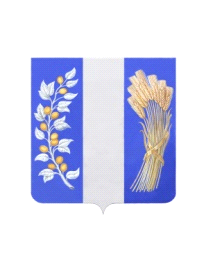 